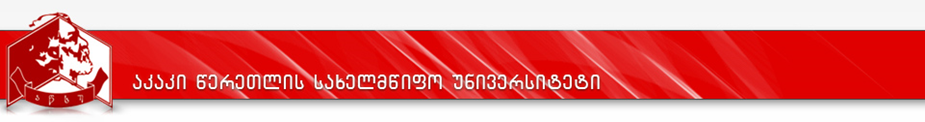 საბაკალავრო პროგრამა„ბიზნესის ადმინისტრირება“ქუთაისი, 2016დანართი1სასწავლო გეგმა    2016-2020პროგრამის დასახელება: ბიზნესის ადმინისტრირება მისანიჭებელი კვალიფიკაცია: ბიზნესის ადმინისტრირების ბაკალავრიდანართი 1სასწავლო გეგმა                  2016-2020 წ.წპროგრამის დასახელება: დამატებითი პროგრამა - ბიზნესის ადმინისტრირებაბიზნესის, სამართლისა და სოცაილურ  მეცნიერებათა  ფაკულტეტი„ დამტკიცებულია შესწორებებით “რექტორი                           პროფ. გიორგი ღავთაძეაკადემიური საბჭოს სხდომის ოქმი № 122 სექტემბერი, 2016 წელი„დამტკიცებულია შესწორებებით “დეკანი                      ასოც. პროფ. აკაკი ბაკურაძეფაკულტეტის  საბჭოს სხდომის ოქმი № 1205  თებერვალი 2016 წელიპროგრამის დასახელებაპროგრამის დასახელებაბიზნესის ადმინისტრირება (Business Administration)ბიზნესის ადმინისტრირება (Business Administration)მისანიჭებელი აკადემიური ხარისხი/კვალიფიკაციამისანიჭებელი აკადემიური ხარისხი/კვალიფიკაციაბიზნესის ადმინისტრირების ბაკალავრიBachelor of Business Administration (BBA) ბიზნესის ადმინისტრირების ბაკალავრიBachelor of Business Administration (BBA) ფაკულტეტის დასახელებაფაკულტეტის დასახელებაბიზნესის, სამართლისა და სოციალურ მეცნიერებათა ფაკულტეტიბიზნესის, სამართლისა და სოციალურ მეცნიერებათა ფაკულტეტიპროგრამის ხელმძღვანელი/ხელმძღვანელები/კოორდინატორიპროგრამის ხელმძღვანელი/ხელმძღვანელები/კოორდინატორინანა შონია, ბიზნესის ადმინისტრირების დეპარტამენტის პროფესორინანა შონია, ბიზნესის ადმინისტრირების დეპარტამენტის პროფესორიპროგრამის ხანგრძლივობა/მოცულობა (სემესტრი, კრედიტების რაოდენობა)პროგრამის ხანგრძლივობა/მოცულობა (სემესტრი, კრედიტების რაოდენობა)პროგრამის ხანგრძლივობა - 4 სასწავლო წელი, 8 სემესტრი.კრედიტების რაოდენობა - 240 ECTS კრედიტი(major/minor).პროგრამის ხანგრძლივობა - 4 სასწავლო წელი, 8 სემესტრი.კრედიტების რაოდენობა - 240 ECTS კრედიტი(major/minor).სწავლების ენასწავლების ენასწავლების ენაქართულიპროგრამის შემუშავებისა და განახლების თარიღები;პროგრამის შემუშავებისა და განახლების თარიღები;პროგრამის შემუშავებისა და განახლების თარიღები;01.09.2015 – 05.02.2016 წწპროგრამაზე დაშვების წინაპირობები (მოთხოვნები)პროგრამაზე დაშვების წინაპირობები (მოთხოვნები)პროგრამაზე დაშვების წინაპირობები (მოთხოვნები)პროგრამაზე დაშვების წინაპირობები (მოთხოვნები)ბიზნესის ადმინისტრირების საბაკალავრო პროგრამაზე დაშვების წინაპირობაა ერთიანი ეროვნული გამოცდების შედეგები, ასევე კანონმდებლობით განსაზღვრული სხვა შემთხვევები.ბიზნესის ადმინისტრირების საბაკალავრო პროგრამაზე დაშვების წინაპირობაა ერთიანი ეროვნული გამოცდების შედეგები, ასევე კანონმდებლობით განსაზღვრული სხვა შემთხვევები.ბიზნესის ადმინისტრირების საბაკალავრო პროგრამაზე დაშვების წინაპირობაა ერთიანი ეროვნული გამოცდების შედეგები, ასევე კანონმდებლობით განსაზღვრული სხვა შემთხვევები.ბიზნესის ადმინისტრირების საბაკალავრო პროგრამაზე დაშვების წინაპირობაა ერთიანი ეროვნული გამოცდების შედეგები, ასევე კანონმდებლობით განსაზღვრული სხვა შემთხვევები.პროგრამის მიზნებიპროგრამის მიზნებიპროგრამის მიზნებიპროგრამის მიზნები„ბიზნესის ადმინისტრირების“ საბაკალავრო პროგრამის მიზანია რეგიონისა და ქვეყნის საზოგადოებრივი, ეკონომიკური და კულტურული განვითარების პრიორიტეტების გათვალისწინებით ბიზნესის დაწყებისა და მართვის ზოგადი უნარების მქონე სპეციალისტების  მომზადება და როგორც საქართველოში, ისე საზღვარგარეთ სამაგისტრო პროგრამაზე სწავლის გაგრძელების შესაძლებლობის განვითარება. „ბიზნესის ადმინისტრირების“ საბაკალავრო პროგრამის მიზანია რეგიონისა და ქვეყნის საზოგადოებრივი, ეკონომიკური და კულტურული განვითარების პრიორიტეტების გათვალისწინებით ბიზნესის დაწყებისა და მართვის ზოგადი უნარების მქონე სპეციალისტების  მომზადება და როგორც საქართველოში, ისე საზღვარგარეთ სამაგისტრო პროგრამაზე სწავლის გაგრძელების შესაძლებლობის განვითარება. „ბიზნესის ადმინისტრირების“ საბაკალავრო პროგრამის მიზანია რეგიონისა და ქვეყნის საზოგადოებრივი, ეკონომიკური და კულტურული განვითარების პრიორიტეტების გათვალისწინებით ბიზნესის დაწყებისა და მართვის ზოგადი უნარების მქონე სპეციალისტების  მომზადება და როგორც საქართველოში, ისე საზღვარგარეთ სამაგისტრო პროგრამაზე სწავლის გაგრძელების შესაძლებლობის განვითარება. „ბიზნესის ადმინისტრირების“ საბაკალავრო პროგრამის მიზანია რეგიონისა და ქვეყნის საზოგადოებრივი, ეკონომიკური და კულტურული განვითარების პრიორიტეტების გათვალისწინებით ბიზნესის დაწყებისა და მართვის ზოგადი უნარების მქონე სპეციალისტების  მომზადება და როგორც საქართველოში, ისე საზღვარგარეთ სამაგისტრო პროგრამაზე სწავლის გაგრძელების შესაძლებლობის განვითარება. სწავლის შედეგები  ( ზოგადი და დარგობრივი კომპეტენციები)სწავლის შედეგები  ( ზოგადი და დარგობრივი კომპეტენციები)სწავლის შედეგები  ( ზოგადი და დარგობრივი კომპეტენციები)სწავლის შედეგები  ( ზოგადი და დარგობრივი კომპეტენციები)ცოდნა და გაცნობიერებაკურსდამთავრებულმა იცის  მათემატიკა და მისი მეთოდები ეკონომიკაში, ადამიანის ეკონომიკური საქმიანიბის მახასითებელი კატეგორიები, კანონები და კანონზომიერებები, აქვს უცხო ენის შემდგომი (მაღალი) საფეხურის  შესატყვისი ცოდნა. ასევე, ფლობს ინფორმაციულ ტექნოლოგიებს, ალბათობის თეორიისა და მათემატიკური სტატისტიკის მეთოდებს,  ბიზნესის, მენეჯმენტის, მარკეტინგის, ინვესტირებისა და ბუღალტრული აღრიცხვის საფუძვლებს, ფულად-საკრედიტო და ფინანსური ურთიერთობების არსსა და როლს ბიზნესის განვითარებაში, სტატისტიკის ზოგად თეორიას, მარკეტინგის არსსა და პრინციპებს,  ადამიანური რესურსების მართვის პრინციპებს, ფინანსურ აღრიცხვას, დაზღვევის არსს, სახეებსა და დაზღვევის როლს ბიზნეს გარემოს ფორმირებაში, ბიზნეს პროექტების  შედგენის პრინციპებსა და მართვას.  გარდა ამისა, საფუძვლიანად აქვს გაცნობიერებული და იცის  მის მიერ შერჩეული დარგისა და ქვედარგის სპეციფიკა, კერძოდ:ფინანსები, საბუღალტრო აღრიცხვა და აუდიტის კონცენტრაციით:  ფინანსური ინსტრუმენტების არსი და სახეები,  ფინანსური ბაზრების ფუნქციონირების მექანიზმი, კომერციული ბანკების საქმიანობის პრინციპები, საერთაშორისო ფინანსური ურთიერთობები, კორპორაციათა ფინანსური ურთიერთობის არსი და პრინციპები, მმართველობითი აღრიცხვა და ეკონომიკური ანალიზის წარმოაბა, საბიუჯეტო აღრიცხვის თავისებურებები, პრინციპები,  ანგარშთა შიფრები, ის კოდები, სადაც ხდება ფინანსური ინფორმაციის თავმოყრა.განსაზღვრავს ბიუჯეტის შესწავლასთან დაკავშირებულ ისეთ ფინანსურ კატეგორიებს, როგორიცაა: სახელმწიფო ბიუჯეტი, გადასახადები, სახელმწიფო ხარჯები, სახელმწიფო შემოსავლები, საბუჯეტო კლასიფიკაცია.           მენეჯმენტი, მარკეტინგის კონცენტრაციით: მარკეტინგული კვლევის საფუძვლები, ინოვაციური მენეჯმენტის არსი და თავისებურებები, მომხმარებელთა ქცევის მართვის თავისებურებები,   მომსახურების მარკეტინგი, ბიზნესი ადმინისტრირებასტან დაკავშირებული რისკების არსი და სახეები, რისკების მართვის პრინციპები.განსაზღვრავს და ათვითცნობიერებს ორგანიზაციას, როგორც მენეჯმენტის ობიექტს, მმართველობითი გადწყვეტილების მიღების ეტაპებს, საერთაშორისო ბიზნესის არსს და ურთიერთობების სახეებს.აგრობიზნესის კონცენტრაციით:  აგრარული დარგის სპეციფიკა, კერძოდ: აგრარული წარმოების თავისებურებები, აგრობიზნესის საწარმოთა რაციონალური გაძღოლის საფუძვლები;  სოფლის მეუნეობის დარგში პროდუქციის წარმოების ეკონომიკურ–ორგანიზაციული პირობები და თავისებურებები; ფერმერული მეურნეობის ფუნქციონირების არსი და თავისებურებები; ბუნებრივი რესურსები და მათი გამოყენების მნიშვნელობა აგრობიზნესის განვითარებაში; სასურსათო უსაფრთხოების თანამედროვე მდგომარეობა და ეროვნული სტრატეგია; აგროსასურსათო პროდუქტების კონკურენტუნარიანობის დონის განსაზღვრის წესები; კვების მრეწველობის საწარმოთა არსი და მნიშვნელობა საბაზრო ეკონომიკის პირობებში;  გაცნობიერებს  სასოფლო-სამეურნეო წარმოების როლს და მნიშვნელობას; მართვის მეცნიერების თანამედროვე პრინციპებს და მეთოდებს.კურსდამთავრებულმა იცის  მათემატიკა და მისი მეთოდები ეკონომიკაში, ადამიანის ეკონომიკური საქმიანიბის მახასითებელი კატეგორიები, კანონები და კანონზომიერებები, აქვს უცხო ენის შემდგომი (მაღალი) საფეხურის  შესატყვისი ცოდნა. ასევე, ფლობს ინფორმაციულ ტექნოლოგიებს, ალბათობის თეორიისა და მათემატიკური სტატისტიკის მეთოდებს,  ბიზნესის, მენეჯმენტის, მარკეტინგის, ინვესტირებისა და ბუღალტრული აღრიცხვის საფუძვლებს, ფულად-საკრედიტო და ფინანსური ურთიერთობების არსსა და როლს ბიზნესის განვითარებაში, სტატისტიკის ზოგად თეორიას, მარკეტინგის არსსა და პრინციპებს,  ადამიანური რესურსების მართვის პრინციპებს, ფინანსურ აღრიცხვას, დაზღვევის არსს, სახეებსა და დაზღვევის როლს ბიზნეს გარემოს ფორმირებაში, ბიზნეს პროექტების  შედგენის პრინციპებსა და მართვას.  გარდა ამისა, საფუძვლიანად აქვს გაცნობიერებული და იცის  მის მიერ შერჩეული დარგისა და ქვედარგის სპეციფიკა, კერძოდ:ფინანსები, საბუღალტრო აღრიცხვა და აუდიტის კონცენტრაციით:  ფინანსური ინსტრუმენტების არსი და სახეები,  ფინანსური ბაზრების ფუნქციონირების მექანიზმი, კომერციული ბანკების საქმიანობის პრინციპები, საერთაშორისო ფინანსური ურთიერთობები, კორპორაციათა ფინანსური ურთიერთობის არსი და პრინციპები, მმართველობითი აღრიცხვა და ეკონომიკური ანალიზის წარმოაბა, საბიუჯეტო აღრიცხვის თავისებურებები, პრინციპები,  ანგარშთა შიფრები, ის კოდები, სადაც ხდება ფინანსური ინფორმაციის თავმოყრა.განსაზღვრავს ბიუჯეტის შესწავლასთან დაკავშირებულ ისეთ ფინანსურ კატეგორიებს, როგორიცაა: სახელმწიფო ბიუჯეტი, გადასახადები, სახელმწიფო ხარჯები, სახელმწიფო შემოსავლები, საბუჯეტო კლასიფიკაცია.           მენეჯმენტი, მარკეტინგის კონცენტრაციით: მარკეტინგული კვლევის საფუძვლები, ინოვაციური მენეჯმენტის არსი და თავისებურებები, მომხმარებელთა ქცევის მართვის თავისებურებები,   მომსახურების მარკეტინგი, ბიზნესი ადმინისტრირებასტან დაკავშირებული რისკების არსი და სახეები, რისკების მართვის პრინციპები.განსაზღვრავს და ათვითცნობიერებს ორგანიზაციას, როგორც მენეჯმენტის ობიექტს, მმართველობითი გადწყვეტილების მიღების ეტაპებს, საერთაშორისო ბიზნესის არსს და ურთიერთობების სახეებს.აგრობიზნესის კონცენტრაციით:  აგრარული დარგის სპეციფიკა, კერძოდ: აგრარული წარმოების თავისებურებები, აგრობიზნესის საწარმოთა რაციონალური გაძღოლის საფუძვლები;  სოფლის მეუნეობის დარგში პროდუქციის წარმოების ეკონომიკურ–ორგანიზაციული პირობები და თავისებურებები; ფერმერული მეურნეობის ფუნქციონირების არსი და თავისებურებები; ბუნებრივი რესურსები და მათი გამოყენების მნიშვნელობა აგრობიზნესის განვითარებაში; სასურსათო უსაფრთხოების თანამედროვე მდგომარეობა და ეროვნული სტრატეგია; აგროსასურსათო პროდუქტების კონკურენტუნარიანობის დონის განსაზღვრის წესები; კვების მრეწველობის საწარმოთა არსი და მნიშვნელობა საბაზრო ეკონომიკის პირობებში;  გაცნობიერებს  სასოფლო-სამეურნეო წარმოების როლს და მნიშვნელობას; მართვის მეცნიერების თანამედროვე პრინციპებს და მეთოდებს.კურსდამთავრებულმა იცის  მათემატიკა და მისი მეთოდები ეკონომიკაში, ადამიანის ეკონომიკური საქმიანიბის მახასითებელი კატეგორიები, კანონები და კანონზომიერებები, აქვს უცხო ენის შემდგომი (მაღალი) საფეხურის  შესატყვისი ცოდნა. ასევე, ფლობს ინფორმაციულ ტექნოლოგიებს, ალბათობის თეორიისა და მათემატიკური სტატისტიკის მეთოდებს,  ბიზნესის, მენეჯმენტის, მარკეტინგის, ინვესტირებისა და ბუღალტრული აღრიცხვის საფუძვლებს, ფულად-საკრედიტო და ფინანსური ურთიერთობების არსსა და როლს ბიზნესის განვითარებაში, სტატისტიკის ზოგად თეორიას, მარკეტინგის არსსა და პრინციპებს,  ადამიანური რესურსების მართვის პრინციპებს, ფინანსურ აღრიცხვას, დაზღვევის არსს, სახეებსა და დაზღვევის როლს ბიზნეს გარემოს ფორმირებაში, ბიზნეს პროექტების  შედგენის პრინციპებსა და მართვას.  გარდა ამისა, საფუძვლიანად აქვს გაცნობიერებული და იცის  მის მიერ შერჩეული დარგისა და ქვედარგის სპეციფიკა, კერძოდ:ფინანსები, საბუღალტრო აღრიცხვა და აუდიტის კონცენტრაციით:  ფინანსური ინსტრუმენტების არსი და სახეები,  ფინანსური ბაზრების ფუნქციონირების მექანიზმი, კომერციული ბანკების საქმიანობის პრინციპები, საერთაშორისო ფინანსური ურთიერთობები, კორპორაციათა ფინანსური ურთიერთობის არსი და პრინციპები, მმართველობითი აღრიცხვა და ეკონომიკური ანალიზის წარმოაბა, საბიუჯეტო აღრიცხვის თავისებურებები, პრინციპები,  ანგარშთა შიფრები, ის კოდები, სადაც ხდება ფინანსური ინფორმაციის თავმოყრა.განსაზღვრავს ბიუჯეტის შესწავლასთან დაკავშირებულ ისეთ ფინანსურ კატეგორიებს, როგორიცაა: სახელმწიფო ბიუჯეტი, გადასახადები, სახელმწიფო ხარჯები, სახელმწიფო შემოსავლები, საბუჯეტო კლასიფიკაცია.           მენეჯმენტი, მარკეტინგის კონცენტრაციით: მარკეტინგული კვლევის საფუძვლები, ინოვაციური მენეჯმენტის არსი და თავისებურებები, მომხმარებელთა ქცევის მართვის თავისებურებები,   მომსახურების მარკეტინგი, ბიზნესი ადმინისტრირებასტან დაკავშირებული რისკების არსი და სახეები, რისკების მართვის პრინციპები.განსაზღვრავს და ათვითცნობიერებს ორგანიზაციას, როგორც მენეჯმენტის ობიექტს, მმართველობითი გადწყვეტილების მიღების ეტაპებს, საერთაშორისო ბიზნესის არსს და ურთიერთობების სახეებს.აგრობიზნესის კონცენტრაციით:  აგრარული დარგის სპეციფიკა, კერძოდ: აგრარული წარმოების თავისებურებები, აგრობიზნესის საწარმოთა რაციონალური გაძღოლის საფუძვლები;  სოფლის მეუნეობის დარგში პროდუქციის წარმოების ეკონომიკურ–ორგანიზაციული პირობები და თავისებურებები; ფერმერული მეურნეობის ფუნქციონირების არსი და თავისებურებები; ბუნებრივი რესურსები და მათი გამოყენების მნიშვნელობა აგრობიზნესის განვითარებაში; სასურსათო უსაფრთხოების თანამედროვე მდგომარეობა და ეროვნული სტრატეგია; აგროსასურსათო პროდუქტების კონკურენტუნარიანობის დონის განსაზღვრის წესები; კვების მრეწველობის საწარმოთა არსი და მნიშვნელობა საბაზრო ეკონომიკის პირობებში;  გაცნობიერებს  სასოფლო-სამეურნეო წარმოების როლს და მნიშვნელობას; მართვის მეცნიერების თანამედროვე პრინციპებს და მეთოდებს.ცოდნის პრაქტიკაში გამოყენების უნარიბიზნესის ადმინისტრირების პროგრამის კურსდამთავრებულს შეუძლია მათემატიკური ენის გამოყენებით ზუსტად და კომპაქტურად გადმოსცეს ნებისმიერი სამეურნეო სუბიექტის ეკონომიკური მდგომარეობა, მოახდინოს მისი ცნებებისა და დასკვნების ფორმულირება, შესაბამისი თეორიული კონცეფციების გადატანა პროფესიულ გარემოში და სტანდარტული და აპრობირებული მეთოდების გამოყენებით საქმიანობა,  კერძოდ: ბიზნესის დაგეგმვა, ბიზნესის ორგანიზაციული სტრუქტურის განსაზღვრა, ბიზნესის დასაწყებად  აუცილებელი ფინანსური უზრუნველყოფის გზების განსაზღვრა, ადამიანური რესურსების შერჩევა და მართვა, სხვადასხვა სახის რისკების გამოვლენა და მართვა, საგადასახადო  და სადაზღვევო  სისტემის როლის განსაზღვრა ბიზნესის განვითარებაში. გარდა ამისა, ფლობს მის მიერ არჩეული კონცენტრაციის შესაბამის პრაქტიკულ უნარ-ჩვევებ, კერძოდ:ფინანსები, საბუღალტრო აღრიცხვა და აუდიტის კონცენტრაციის კურსდამთავრებულს შეუძლია როგორც ფინანსურ ინსტიტუტებში, ისე ნებისმიერი ტიპის კერძო დაწესებულებებსა და  საჯარო მმართველობის ორგანოებში აღრიცხვის წარმოება, ეკონომიკური ანალიზისა და აუდიტის ჩატარება, კომერციულ ბანკებსა და სადაზღვევო კომპანიებში  სხვადასხვა ფუნქციების შესრულება საბანკო და სადაზღვევო ეთიკის ნორმების დაცვით, კორპორაციათა ბიზნეს-გეგმის შედგენა. მენეჯმენტი, მარკეტინგის კონცენტრაციის კურსდამთავრებულს შეუძლია  მომხმარებელთა ქცევის განსაზღვრა და მართვა, მარკეტინგული კვლევების ჩატარება, ბიზნეს სიტუაციებთან დაკავშირებული რისკების გამოვლენა და მართვა, კერძო სტრუქტურებისათვის საერთაშორისო საქმიანი ურთიერთობის ფორმების განსაზღვრა და ბიზნესის განვითარებაში ინოვაციების როლი და მნიშვნელობა.აგრობიზნესის კონცენტრაციის კურსდამთავრებულს შეუძლია ფერმერული მეურნეობისა და კვების მრეწველობის საწარმოთა ორგანიზაცია და მართვა, აგროსაწარმოთა ორგანიზაციულ–სამართლებრივი ფორმების ჩამოყალიბება, შეზღუდული საწარმოო რესურსების რაციონალურად და ეფექტიანად გამოყენების სწორი ორგანიზაცია, სოფლის მეურნეობაში შრომის მწარმოებლურობის,  მიწის ნაყოფიერებისა და  წარმოების ეკონომიკური ეფექტიანობის  გადიდებისათვის  საჭირო ღონისძიებების დაგეგმვისა და პრაქტიკულად განხორციელების ორგანიზიბა; უხელმძღვანელოს სასოფლო–სამეურნეო საწარმოებში ეკოლოგიურად უსაფრთხო პროდუქციის წარმოებას; პრაქტიკული მონაწილეობა მიიღოს აგრობიზნესის განვითარებაში, სასოფლო-სამეურნეო პროდუქციის წარმოების პროცესში.ბიზნესის ადმინისტრირების პროგრამის კურსდამთავრებულს შეუძლია მათემატიკური ენის გამოყენებით ზუსტად და კომპაქტურად გადმოსცეს ნებისმიერი სამეურნეო სუბიექტის ეკონომიკური მდგომარეობა, მოახდინოს მისი ცნებებისა და დასკვნების ფორმულირება, შესაბამისი თეორიული კონცეფციების გადატანა პროფესიულ გარემოში და სტანდარტული და აპრობირებული მეთოდების გამოყენებით საქმიანობა,  კერძოდ: ბიზნესის დაგეგმვა, ბიზნესის ორგანიზაციული სტრუქტურის განსაზღვრა, ბიზნესის დასაწყებად  აუცილებელი ფინანსური უზრუნველყოფის გზების განსაზღვრა, ადამიანური რესურსების შერჩევა და მართვა, სხვადასხვა სახის რისკების გამოვლენა და მართვა, საგადასახადო  და სადაზღვევო  სისტემის როლის განსაზღვრა ბიზნესის განვითარებაში. გარდა ამისა, ფლობს მის მიერ არჩეული კონცენტრაციის შესაბამის პრაქტიკულ უნარ-ჩვევებ, კერძოდ:ფინანსები, საბუღალტრო აღრიცხვა და აუდიტის კონცენტრაციის კურსდამთავრებულს შეუძლია როგორც ფინანსურ ინსტიტუტებში, ისე ნებისმიერი ტიპის კერძო დაწესებულებებსა და  საჯარო მმართველობის ორგანოებში აღრიცხვის წარმოება, ეკონომიკური ანალიზისა და აუდიტის ჩატარება, კომერციულ ბანკებსა და სადაზღვევო კომპანიებში  სხვადასხვა ფუნქციების შესრულება საბანკო და სადაზღვევო ეთიკის ნორმების დაცვით, კორპორაციათა ბიზნეს-გეგმის შედგენა. მენეჯმენტი, მარკეტინგის კონცენტრაციის კურსდამთავრებულს შეუძლია  მომხმარებელთა ქცევის განსაზღვრა და მართვა, მარკეტინგული კვლევების ჩატარება, ბიზნეს სიტუაციებთან დაკავშირებული რისკების გამოვლენა და მართვა, კერძო სტრუქტურებისათვის საერთაშორისო საქმიანი ურთიერთობის ფორმების განსაზღვრა და ბიზნესის განვითარებაში ინოვაციების როლი და მნიშვნელობა.აგრობიზნესის კონცენტრაციის კურსდამთავრებულს შეუძლია ფერმერული მეურნეობისა და კვების მრეწველობის საწარმოთა ორგანიზაცია და მართვა, აგროსაწარმოთა ორგანიზაციულ–სამართლებრივი ფორმების ჩამოყალიბება, შეზღუდული საწარმოო რესურსების რაციონალურად და ეფექტიანად გამოყენების სწორი ორგანიზაცია, სოფლის მეურნეობაში შრომის მწარმოებლურობის,  მიწის ნაყოფიერებისა და  წარმოების ეკონომიკური ეფექტიანობის  გადიდებისათვის  საჭირო ღონისძიებების დაგეგმვისა და პრაქტიკულად განხორციელების ორგანიზიბა; უხელმძღვანელოს სასოფლო–სამეურნეო საწარმოებში ეკოლოგიურად უსაფრთხო პროდუქციის წარმოებას; პრაქტიკული მონაწილეობა მიიღოს აგრობიზნესის განვითარებაში, სასოფლო-სამეურნეო პროდუქციის წარმოების პროცესში.ბიზნესის ადმინისტრირების პროგრამის კურსდამთავრებულს შეუძლია მათემატიკური ენის გამოყენებით ზუსტად და კომპაქტურად გადმოსცეს ნებისმიერი სამეურნეო სუბიექტის ეკონომიკური მდგომარეობა, მოახდინოს მისი ცნებებისა და დასკვნების ფორმულირება, შესაბამისი თეორიული კონცეფციების გადატანა პროფესიულ გარემოში და სტანდარტული და აპრობირებული მეთოდების გამოყენებით საქმიანობა,  კერძოდ: ბიზნესის დაგეგმვა, ბიზნესის ორგანიზაციული სტრუქტურის განსაზღვრა, ბიზნესის დასაწყებად  აუცილებელი ფინანსური უზრუნველყოფის გზების განსაზღვრა, ადამიანური რესურსების შერჩევა და მართვა, სხვადასხვა სახის რისკების გამოვლენა და მართვა, საგადასახადო  და სადაზღვევო  სისტემის როლის განსაზღვრა ბიზნესის განვითარებაში. გარდა ამისა, ფლობს მის მიერ არჩეული კონცენტრაციის შესაბამის პრაქტიკულ უნარ-ჩვევებ, კერძოდ:ფინანსები, საბუღალტრო აღრიცხვა და აუდიტის კონცენტრაციის კურსდამთავრებულს შეუძლია როგორც ფინანსურ ინსტიტუტებში, ისე ნებისმიერი ტიპის კერძო დაწესებულებებსა და  საჯარო მმართველობის ორგანოებში აღრიცხვის წარმოება, ეკონომიკური ანალიზისა და აუდიტის ჩატარება, კომერციულ ბანკებსა და სადაზღვევო კომპანიებში  სხვადასხვა ფუნქციების შესრულება საბანკო და სადაზღვევო ეთიკის ნორმების დაცვით, კორპორაციათა ბიზნეს-გეგმის შედგენა. მენეჯმენტი, მარკეტინგის კონცენტრაციის კურსდამთავრებულს შეუძლია  მომხმარებელთა ქცევის განსაზღვრა და მართვა, მარკეტინგული კვლევების ჩატარება, ბიზნეს სიტუაციებთან დაკავშირებული რისკების გამოვლენა და მართვა, კერძო სტრუქტურებისათვის საერთაშორისო საქმიანი ურთიერთობის ფორმების განსაზღვრა და ბიზნესის განვითარებაში ინოვაციების როლი და მნიშვნელობა.აგრობიზნესის კონცენტრაციის კურსდამთავრებულს შეუძლია ფერმერული მეურნეობისა და კვების მრეწველობის საწარმოთა ორგანიზაცია და მართვა, აგროსაწარმოთა ორგანიზაციულ–სამართლებრივი ფორმების ჩამოყალიბება, შეზღუდული საწარმოო რესურსების რაციონალურად და ეფექტიანად გამოყენების სწორი ორგანიზაცია, სოფლის მეურნეობაში შრომის მწარმოებლურობის,  მიწის ნაყოფიერებისა და  წარმოების ეკონომიკური ეფექტიანობის  გადიდებისათვის  საჭირო ღონისძიებების დაგეგმვისა და პრაქტიკულად განხორციელების ორგანიზიბა; უხელმძღვანელოს სასოფლო–სამეურნეო საწარმოებში ეკოლოგიურად უსაფრთხო პროდუქციის წარმოებას; პრაქტიკული მონაწილეობა მიიღოს აგრობიზნესის განვითარებაში, სასოფლო-სამეურნეო პროდუქციის წარმოების პროცესში.დასკვნის უნარიკურსდამთავრებულს შეუძლია ბიზნეს სექტორში  მიმდინარე პროცესებში სწრაფად გარკვევა, არსებული სიტუაციების სწორი შეფასება, პრობლემის გადაჭრის ალტერნატიული  გზების დასახვა და ოპტიმალური გადაწყვეტილების მიღება. ამასთან, რთული და არასრული ინფორმაციის კრიტიკული ანალიზის საფუძველზე აყალიბებს  ბიზნეს გარემოს შესახებ დასაბუთებულ დასკვნებს,  შეუძლია ბიზნეს სექტორში მიმდინარე ცვლილებებისა და ტენდენციების გათვალისწინებით ინფორმაციის ინოვაციური სინთეზი.კურსდამთავრებულს შეუძლია ბიზნეს სექტორში  მიმდინარე პროცესებში სწრაფად გარკვევა, არსებული სიტუაციების სწორი შეფასება, პრობლემის გადაჭრის ალტერნატიული  გზების დასახვა და ოპტიმალური გადაწყვეტილების მიღება. ამასთან, რთული და არასრული ინფორმაციის კრიტიკული ანალიზის საფუძველზე აყალიბებს  ბიზნეს გარემოს შესახებ დასაბუთებულ დასკვნებს,  შეუძლია ბიზნეს სექტორში მიმდინარე ცვლილებებისა და ტენდენციების გათვალისწინებით ინფორმაციის ინოვაციური სინთეზი.კურსდამთავრებულს შეუძლია ბიზნეს სექტორში  მიმდინარე პროცესებში სწრაფად გარკვევა, არსებული სიტუაციების სწორი შეფასება, პრობლემის გადაჭრის ალტერნატიული  გზების დასახვა და ოპტიმალური გადაწყვეტილების მიღება. ამასთან, რთული და არასრული ინფორმაციის კრიტიკული ანალიზის საფუძველზე აყალიბებს  ბიზნეს გარემოს შესახებ დასაბუთებულ დასკვნებს,  შეუძლია ბიზნეს სექტორში მიმდინარე ცვლილებებისა და ტენდენციების გათვალისწინებით ინფორმაციის ინოვაციური სინთეზი.კომუნიკაციის უნარიკურსდამთავრებულს თავისუფლად შეუძლია ბიზნესპროექტების მომზადება და პრეზენტაცია  როგორც მშობლიურ, ისე ინგლისურ ენაზე; შესაბამისი დარგის სპეციალისტებთან დისკუსიაში მონაწილეობის მიღება. კურსდამთავრებულს თავისუფლად შეუძლია ბიზნესპროექტების მომზადება და პრეზენტაცია  როგორც მშობლიურ, ისე ინგლისურ ენაზე; შესაბამისი დარგის სპეციალისტებთან დისკუსიაში მონაწილეობის მიღება. კურსდამთავრებულს თავისუფლად შეუძლია ბიზნესპროექტების მომზადება და პრეზენტაცია  როგორც მშობლიურ, ისე ინგლისურ ენაზე; შესაბამისი დარგის სპეციალისტებთან დისკუსიაში მონაწილეობის მიღება. სწავლის უნარიგააჩნია სწავლისა და ცოდნის მუდმივად განახლების უნარი, უცხო გარემოში ადაფტირებისა და მოქმედების უნარი. ასევე, შეუძლია საკუთარი სასწავლო პროცესის დამოუკიდებლად ორგანიზება ინფორმაციისა და დროის ეფექტური გამოყენების გზით როგორც ინდივიდუალურად, ისე ჯგუფში.გააჩნია სწავლისა და ცოდნის მუდმივად განახლების უნარი, უცხო გარემოში ადაფტირებისა და მოქმედების უნარი. ასევე, შეუძლია საკუთარი სასწავლო პროცესის დამოუკიდებლად ორგანიზება ინფორმაციისა და დროის ეფექტური გამოყენების გზით როგორც ინდივიდუალურად, ისე ჯგუფში.გააჩნია სწავლისა და ცოდნის მუდმივად განახლების უნარი, უცხო გარემოში ადაფტირებისა და მოქმედების უნარი. ასევე, შეუძლია საკუთარი სასწავლო პროცესის დამოუკიდებლად ორგანიზება ინფორმაციისა და დროის ეფექტური გამოყენების გზით როგორც ინდივიდუალურად, ისე ჯგუფში.ღირებულებებიკურსდამთავრებული არის კრეატიული, ინიციატორი, კომუნიკაბელური;  გააჩნია დროის, როგორც ბიზნესის ადმინისტრირების ძირითადი ღირებულების დაგეგმისა და მართვის უნარი და ბიზნეს საქმიანობის პროცესში გუნდური მუშაობის თვისება; გააზრებული აქვს სწავლის სახელმწიფოებრივი და საზოგადოებრივი ღირებულებები, მოქალაქეობრივი პასუხისმგებლობა, კონკურენტულ გარემოში ურთიერსარგებლიანობის პრინციპები.კურსდამთავრებული არის კრეატიული, ინიციატორი, კომუნიკაბელური;  გააჩნია დროის, როგორც ბიზნესის ადმინისტრირების ძირითადი ღირებულების დაგეგმისა და მართვის უნარი და ბიზნეს საქმიანობის პროცესში გუნდური მუშაობის თვისება; გააზრებული აქვს სწავლის სახელმწიფოებრივი და საზოგადოებრივი ღირებულებები, მოქალაქეობრივი პასუხისმგებლობა, კონკურენტულ გარემოში ურთიერსარგებლიანობის პრინციპები.კურსდამთავრებული არის კრეატიული, ინიციატორი, კომუნიკაბელური;  გააჩნია დროის, როგორც ბიზნესის ადმინისტრირების ძირითადი ღირებულების დაგეგმისა და მართვის უნარი და ბიზნეს საქმიანობის პროცესში გუნდური მუშაობის თვისება; გააზრებული აქვს სწავლის სახელმწიფოებრივი და საზოგადოებრივი ღირებულებები, მოქალაქეობრივი პასუხისმგებლობა, კონკურენტულ გარემოში ურთიერსარგებლიანობის პრინციპები.სწავლების მეთოდებისწავლების მეთოდებისწავლების მეთოდებისწავლების მეთოდებისწავლის ფორმები - ლექცია, სემინარი, ლაბორატორიული და პრაქტიკული მეცადინეობები, მიზნობრივი წერითი ნაშრომი, პროექტი, კონსულტაცია და პროფესიული პრაქტიკა. სწავლის მეთოდები - დისკუსია/დებატები, თანამშრომლობითი, ჯგუფური მუშაობა, პრობლემაზე დაფუძნებული სწავლება (PBL), ევრისტიკული, შემთხვევების შესწავლა(ქეისები), გონებრივი იერიში, როლური და სიტუაციური თამაშები, დემონსტრირების მეთოდი, ინდუქციის, დედუქციის, ანალიზისა და სინთეზის მეთოდები, ვერბალური და წერითი მუშაობის მეთოდები, პრაქტიკული, ახსნა-განმარტებითი, ქმედებაზე ორიენტირებული სწავლება, პროექტის შემუშავება და პრეზენტაცია, ელექტრონული სწავლების დასწრებული ფორმა.სწავლის ფორმები - ლექცია, სემინარი, ლაბორატორიული და პრაქტიკული მეცადინეობები, მიზნობრივი წერითი ნაშრომი, პროექტი, კონსულტაცია და პროფესიული პრაქტიკა. სწავლის მეთოდები - დისკუსია/დებატები, თანამშრომლობითი, ჯგუფური მუშაობა, პრობლემაზე დაფუძნებული სწავლება (PBL), ევრისტიკული, შემთხვევების შესწავლა(ქეისები), გონებრივი იერიში, როლური და სიტუაციური თამაშები, დემონსტრირების მეთოდი, ინდუქციის, დედუქციის, ანალიზისა და სინთეზის მეთოდები, ვერბალური და წერითი მუშაობის მეთოდები, პრაქტიკული, ახსნა-განმარტებითი, ქმედებაზე ორიენტირებული სწავლება, პროექტის შემუშავება და პრეზენტაცია, ელექტრონული სწავლების დასწრებული ფორმა.სწავლის ფორმები - ლექცია, სემინარი, ლაბორატორიული და პრაქტიკული მეცადინეობები, მიზნობრივი წერითი ნაშრომი, პროექტი, კონსულტაცია და პროფესიული პრაქტიკა. სწავლის მეთოდები - დისკუსია/დებატები, თანამშრომლობითი, ჯგუფური მუშაობა, პრობლემაზე დაფუძნებული სწავლება (PBL), ევრისტიკული, შემთხვევების შესწავლა(ქეისები), გონებრივი იერიში, როლური და სიტუაციური თამაშები, დემონსტრირების მეთოდი, ინდუქციის, დედუქციის, ანალიზისა და სინთეზის მეთოდები, ვერბალური და წერითი მუშაობის მეთოდები, პრაქტიკული, ახსნა-განმარტებითი, ქმედებაზე ორიენტირებული სწავლება, პროექტის შემუშავება და პრეზენტაცია, ელექტრონული სწავლების დასწრებული ფორმა.სწავლის ფორმები - ლექცია, სემინარი, ლაბორატორიული და პრაქტიკული მეცადინეობები, მიზნობრივი წერითი ნაშრომი, პროექტი, კონსულტაცია და პროფესიული პრაქტიკა. სწავლის მეთოდები - დისკუსია/დებატები, თანამშრომლობითი, ჯგუფური მუშაობა, პრობლემაზე დაფუძნებული სწავლება (PBL), ევრისტიკული, შემთხვევების შესწავლა(ქეისები), გონებრივი იერიში, როლური და სიტუაციური თამაშები, დემონსტრირების მეთოდი, ინდუქციის, დედუქციის, ანალიზისა და სინთეზის მეთოდები, ვერბალური და წერითი მუშაობის მეთოდები, პრაქტიკული, ახსნა-განმარტებითი, ქმედებაზე ორიენტირებული სწავლება, პროექტის შემუშავება და პრეზენტაცია, ელექტრონული სწავლების დასწრებული ფორმა.პროგრამის სტრუქტურაპროგრამის სტრუქტურაპროგრამის სტრუქტურაპროგრამის სტრუქტურაპროგრამის მოცულობა - 240 ECTS კრედიტი(major/minor), მათ შორის:ძირითადი (Major) პროგრამა - 180 კრედიტი (საუნივერსიტეტო სავალდებულო სასწავლო კურსები - 40 კრედიტი, სპეციალობის ძირითადი სასწავლო კურსები - 85 კრედიტი,  არჩევითი კონცენტრაციები  - 40 ECTS კრედიტი, თავისუფალი კრედიტი - 15 კრედიტი);დამატებითი (Minor) პროგრამა - 60 ECTS კრედიტიპროგრამა შედგება ძირითადი და დამატებითი პროგრამის სასწავლო კურსებისაგან, ძირითადი პროგრამით გათვალისწინებულია საუნივერსიტეტო სასწავლო კურსები, ძირითადი სპეციალობის სავალდებულო სასწავლო კურსები, არჩევითი კონცენტრაციები და თავისუფალი კრედიტები. საუნივერსიტეტო სასწავლო კურსები ისწავლება პირველ, მეორე და მესამე სემესტრში, ძირითადი სპეციალობის სასწავლო კურსები გადანაწილებულია რვავე სემესტრზე, თავისუფალი კრედიტების არჩევა ხდება საუნივერსიტეტო სასწავლო კურსებიდან მეორე, მესამე და მეოთხე სემესტრში, ხოლო კონცენტრაციის არჩევისა და მისთვის სასურველი მიმართულებით თეორიული და პრაქტიკული უნარების გაღრმავების უფლება ეძლევათ მეხუთე სემესტრიდან. დამატებითი პროგრამის არჩევა ხდება მეორე სემესტრის ბოლოს და მესამე სემესტრიდან თითოეულ სემესტრში 10 კრედიტის მოცულობით სწავლობენ.სასწავლო გეგმა იხ დანართი 1.პროგრამის მოცულობა - 240 ECTS კრედიტი(major/minor), მათ შორის:ძირითადი (Major) პროგრამა - 180 კრედიტი (საუნივერსიტეტო სავალდებულო სასწავლო კურსები - 40 კრედიტი, სპეციალობის ძირითადი სასწავლო კურსები - 85 კრედიტი,  არჩევითი კონცენტრაციები  - 40 ECTS კრედიტი, თავისუფალი კრედიტი - 15 კრედიტი);დამატებითი (Minor) პროგრამა - 60 ECTS კრედიტიპროგრამა შედგება ძირითადი და დამატებითი პროგრამის სასწავლო კურსებისაგან, ძირითადი პროგრამით გათვალისწინებულია საუნივერსიტეტო სასწავლო კურსები, ძირითადი სპეციალობის სავალდებულო სასწავლო კურსები, არჩევითი კონცენტრაციები და თავისუფალი კრედიტები. საუნივერსიტეტო სასწავლო კურსები ისწავლება პირველ, მეორე და მესამე სემესტრში, ძირითადი სპეციალობის სასწავლო კურსები გადანაწილებულია რვავე სემესტრზე, თავისუფალი კრედიტების არჩევა ხდება საუნივერსიტეტო სასწავლო კურსებიდან მეორე, მესამე და მეოთხე სემესტრში, ხოლო კონცენტრაციის არჩევისა და მისთვის სასურველი მიმართულებით თეორიული და პრაქტიკული უნარების გაღრმავების უფლება ეძლევათ მეხუთე სემესტრიდან. დამატებითი პროგრამის არჩევა ხდება მეორე სემესტრის ბოლოს და მესამე სემესტრიდან თითოეულ სემესტრში 10 კრედიტის მოცულობით სწავლობენ.სასწავლო გეგმა იხ დანართი 1.პროგრამის მოცულობა - 240 ECTS კრედიტი(major/minor), მათ შორის:ძირითადი (Major) პროგრამა - 180 კრედიტი (საუნივერსიტეტო სავალდებულო სასწავლო კურსები - 40 კრედიტი, სპეციალობის ძირითადი სასწავლო კურსები - 85 კრედიტი,  არჩევითი კონცენტრაციები  - 40 ECTS კრედიტი, თავისუფალი კრედიტი - 15 კრედიტი);დამატებითი (Minor) პროგრამა - 60 ECTS კრედიტიპროგრამა შედგება ძირითადი და დამატებითი პროგრამის სასწავლო კურსებისაგან, ძირითადი პროგრამით გათვალისწინებულია საუნივერსიტეტო სასწავლო კურსები, ძირითადი სპეციალობის სავალდებულო სასწავლო კურსები, არჩევითი კონცენტრაციები და თავისუფალი კრედიტები. საუნივერსიტეტო სასწავლო კურსები ისწავლება პირველ, მეორე და მესამე სემესტრში, ძირითადი სპეციალობის სასწავლო კურსები გადანაწილებულია რვავე სემესტრზე, თავისუფალი კრედიტების არჩევა ხდება საუნივერსიტეტო სასწავლო კურსებიდან მეორე, მესამე და მეოთხე სემესტრში, ხოლო კონცენტრაციის არჩევისა და მისთვის სასურველი მიმართულებით თეორიული და პრაქტიკული უნარების გაღრმავების უფლება ეძლევათ მეხუთე სემესტრიდან. დამატებითი პროგრამის არჩევა ხდება მეორე სემესტრის ბოლოს და მესამე სემესტრიდან თითოეულ სემესტრში 10 კრედიტის მოცულობით სწავლობენ.სასწავლო გეგმა იხ დანართი 1.პროგრამის მოცულობა - 240 ECTS კრედიტი(major/minor), მათ შორის:ძირითადი (Major) პროგრამა - 180 კრედიტი (საუნივერსიტეტო სავალდებულო სასწავლო კურსები - 40 კრედიტი, სპეციალობის ძირითადი სასწავლო კურსები - 85 კრედიტი,  არჩევითი კონცენტრაციები  - 40 ECTS კრედიტი, თავისუფალი კრედიტი - 15 კრედიტი);დამატებითი (Minor) პროგრამა - 60 ECTS კრედიტიპროგრამა შედგება ძირითადი და დამატებითი პროგრამის სასწავლო კურსებისაგან, ძირითადი პროგრამით გათვალისწინებულია საუნივერსიტეტო სასწავლო კურსები, ძირითადი სპეციალობის სავალდებულო სასწავლო კურსები, არჩევითი კონცენტრაციები და თავისუფალი კრედიტები. საუნივერსიტეტო სასწავლო კურსები ისწავლება პირველ, მეორე და მესამე სემესტრში, ძირითადი სპეციალობის სასწავლო კურსები გადანაწილებულია რვავე სემესტრზე, თავისუფალი კრედიტების არჩევა ხდება საუნივერსიტეტო სასწავლო კურსებიდან მეორე, მესამე და მეოთხე სემესტრში, ხოლო კონცენტრაციის არჩევისა და მისთვის სასურველი მიმართულებით თეორიული და პრაქტიკული უნარების გაღრმავების უფლება ეძლევათ მეხუთე სემესტრიდან. დამატებითი პროგრამის არჩევა ხდება მეორე სემესტრის ბოლოს და მესამე სემესტრიდან თითოეულ სემესტრში 10 კრედიტის მოცულობით სწავლობენ.სასწავლო გეგმა იხ დანართი 1.სტუდენტის ცოდნის შეფასების სისტემა და კრიტერიუმები/სტუდენტის ცოდნის შეფასების სისტემა და კრიტერიუმები/სტუდენტის ცოდნის შეფასების სისტემა და კრიტერიუმები/სტუდენტის ცოდნის შეფასების სისტემა და კრიტერიუმები/აკაკი წერეთლის სახელმწიფო უნივერსიტეტში სტუდენტთა მიღწევების შეფასება ხდება  საქართველოს განათლებისა და მეცნიერების მინისტრის 2016 წლის 18 აგვისტოს  №102/ნ  ბრძანებით  განსაზღვრული შემდეგი პუნქტების გათვალისწინებით:სტუდენტის სწავლის შედეგის მიღწევის დონის შეფასება პროგრამის თითოეულ კომპონენტში მოიცავს შუალედურ და დასკვნით შეფასებას.     შეფასების თითოეულ ფორმასა და კომპონენტს შეფასების საერთო ქულიდან (100 ქულა) განსაზღვრული აქვს ხვედრითი წილი  საბოლოო შეფასებაში.შეფასების თითოეული ფორმა მოიცავს შეფასების კომპონენტს/კომპონენტებს, რომელიც მოიცავს შეფასების მეთოდს/მეთოდებს, ხოლო შეფასების მეთოდი/მეთოდები იზომება შეფასების კრიტერიუმებით(იხ.სილაბუსებში).     შეფასების კომპონენტი, მეთოდი და კრიტერიუმი ადეკვატურია საგანმანათლებლო პროგრამის კომპონენტით განსაზღვრული და მისაღწევი სწავლის შედეგების შეფასებისთვის.     დასკვნით გამოცდაზე  გასვლის უფლება  ეძლევა სტუდენტს, რომლის შუალედური შეფასებების კომპონენტებში მინიმალური კომპეტენციის ზღვარი ჯამურად შეადგენს არანაკლებ 11 ქულას.დასკვნით გამოცდაზე სტუდენტის მიერ მიღებული შეფასების მინიმალური ზღვარი განისაზღვრება  15 ქულით.საგანმანათლებლო პროგრამის კომპონენტების სწავლის შედეგების მიღწევის შეფასება უნდა დასრულდეს იმავე სემესტრში, რომელშიც იგი ხორციელდებოდა.   დისერტაცია, სამაგისტრო პროექტი/ნაშრომი, შემოქმედებითი/საშემსრულებლო ნამუშევარი ან სხვა სამეცნიერო პროექტი/ნაშრომი შეფასება ხდება იმავე ან მომდევნო სემესტრში, რომელშიც სტუდენტი დაასრულებს მასზე მუშაობას. დისერტაცია, სამაგისტრო პროექტი/ნაშრომი, შემოქმედებითი/საშემსრულებლო ნამუშევარი ან სხვა სამეცნიერო პროექტი/ნაშრომის შეფასება ხდება  ერთჯერადად (დასკვნითი შეფასებით). შეფასებისას გამოყენებულია შედეგის შეფასებისთვის რელევანტური მეთოდი/მეთოდები და კრიტერიუმები.    შეფასების სისტემა უშვებს: ა) ხუთი სახის დადებით შეფასებას: ა.ა) (A) ფრიადი – შეფასების 91-100 ქულა; ა.ბ) (B) ძალიან კარგი – მაქსიმალური შეფასების 81-90 ქულა; ა.გ) (C) კარგი – მაქსიმალური შეფასების 71-80 ქულა; ა.დ) (D) დამაკმაყოფილებელი – მაქსიმალური შეფასების 61-70 ქულა; ა.ე) (E) საკმარისი – მაქსიმალური შეფასების 51-60 ქულა.ბ) ორი სახის უარყოფით შეფასებას:ბ.ა) (FX) ვერ ჩააბარა– მაქსიმალური შეფასების 41-50 ქულა, რაც ნიშნავს, რომსტუდენტს ჩასაბარებლად მეტი მუშაობა სჭირდება და ეძლევა დამოუკიდებელი მუშაობით დამატებით გამოცდაზე ერთხელ გასვლის უფლება; ბ.ბ) (F) ჩაიჭრა – მაქსიმალური შეფასების 40 ქულა და ნაკლები, რაც ნიშნავს, რომ სტუდენტის მიერ ჩატარებული სამუშაო არ არის საკმარისი და მას საგანი ახლიდან აქვს შესასწავლი.    დაუშვებელია კრედიტის მინიჭება შეფასების მხოლოდ ერთი ფორმის (შუალედური ან დასკვნითი შეფასება) გამოყენებით. სტუდენტს კრედიტი განსაზღვრული დადებითი შეფასების მიღების შემთხვევაში.     საგანმანათლებლო პროგრამის სასწავლო კომპონენტში, FX-ის მიღების შემთხვევაში  დამატებითი გამოცდა ინიშნება დასკვნითი გამოცდის შედეგების გამოცხადებიდან არანაკლებ 5 კალენდარულ დღეში.  სტუდენტის მიერ დამატებით გამოცდაზე მიღებულ შეფასებას არ ემატება დასკვნით შეფასებაში მიღებული ქულათა რაოდენობა.    დამატებით გამოცდაზე მიღებული შეფასება არის დასკვნითი შეფასება და აისახება საგანმანათლებლო პროგრამის კომპონენტის საბოლოო შეფასებაში.    დამატებით გამოცდაზე მიღებული შეფასების გათვალისწინებით საგანმანათლებლო კომპონენტის საბოლოო შეასებაში 0-50 ქულის მიღების შემთხვევაში, სტუდენტს უფორმდება შეფასება F-0 ქულა.   შენიშვნა: სტუდენტის მიღწევების შეფასების დამატებითი კრიტერიუმები განისაზღვრება სასწავლო კურსების  სილაბუსით.აკაკი წერეთლის სახელმწიფო უნივერსიტეტში სტუდენტთა მიღწევების შეფასება ხდება  საქართველოს განათლებისა და მეცნიერების მინისტრის 2016 წლის 18 აგვისტოს  №102/ნ  ბრძანებით  განსაზღვრული შემდეგი პუნქტების გათვალისწინებით:სტუდენტის სწავლის შედეგის მიღწევის დონის შეფასება პროგრამის თითოეულ კომპონენტში მოიცავს შუალედურ და დასკვნით შეფასებას.     შეფასების თითოეულ ფორმასა და კომპონენტს შეფასების საერთო ქულიდან (100 ქულა) განსაზღვრული აქვს ხვედრითი წილი  საბოლოო შეფასებაში.შეფასების თითოეული ფორმა მოიცავს შეფასების კომპონენტს/კომპონენტებს, რომელიც მოიცავს შეფასების მეთოდს/მეთოდებს, ხოლო შეფასების მეთოდი/მეთოდები იზომება შეფასების კრიტერიუმებით(იხ.სილაბუსებში).     შეფასების კომპონენტი, მეთოდი და კრიტერიუმი ადეკვატურია საგანმანათლებლო პროგრამის კომპონენტით განსაზღვრული და მისაღწევი სწავლის შედეგების შეფასებისთვის.     დასკვნით გამოცდაზე  გასვლის უფლება  ეძლევა სტუდენტს, რომლის შუალედური შეფასებების კომპონენტებში მინიმალური კომპეტენციის ზღვარი ჯამურად შეადგენს არანაკლებ 11 ქულას.დასკვნით გამოცდაზე სტუდენტის მიერ მიღებული შეფასების მინიმალური ზღვარი განისაზღვრება  15 ქულით.საგანმანათლებლო პროგრამის კომპონენტების სწავლის შედეგების მიღწევის შეფასება უნდა დასრულდეს იმავე სემესტრში, რომელშიც იგი ხორციელდებოდა.   დისერტაცია, სამაგისტრო პროექტი/ნაშრომი, შემოქმედებითი/საშემსრულებლო ნამუშევარი ან სხვა სამეცნიერო პროექტი/ნაშრომი შეფასება ხდება იმავე ან მომდევნო სემესტრში, რომელშიც სტუდენტი დაასრულებს მასზე მუშაობას. დისერტაცია, სამაგისტრო პროექტი/ნაშრომი, შემოქმედებითი/საშემსრულებლო ნამუშევარი ან სხვა სამეცნიერო პროექტი/ნაშრომის შეფასება ხდება  ერთჯერადად (დასკვნითი შეფასებით). შეფასებისას გამოყენებულია შედეგის შეფასებისთვის რელევანტური მეთოდი/მეთოდები და კრიტერიუმები.    შეფასების სისტემა უშვებს: ა) ხუთი სახის დადებით შეფასებას: ა.ა) (A) ფრიადი – შეფასების 91-100 ქულა; ა.ბ) (B) ძალიან კარგი – მაქსიმალური შეფასების 81-90 ქულა; ა.გ) (C) კარგი – მაქსიმალური შეფასების 71-80 ქულა; ა.დ) (D) დამაკმაყოფილებელი – მაქსიმალური შეფასების 61-70 ქულა; ა.ე) (E) საკმარისი – მაქსიმალური შეფასების 51-60 ქულა.ბ) ორი სახის უარყოფით შეფასებას:ბ.ა) (FX) ვერ ჩააბარა– მაქსიმალური შეფასების 41-50 ქულა, რაც ნიშნავს, რომსტუდენტს ჩასაბარებლად მეტი მუშაობა სჭირდება და ეძლევა დამოუკიდებელი მუშაობით დამატებით გამოცდაზე ერთხელ გასვლის უფლება; ბ.ბ) (F) ჩაიჭრა – მაქსიმალური შეფასების 40 ქულა და ნაკლები, რაც ნიშნავს, რომ სტუდენტის მიერ ჩატარებული სამუშაო არ არის საკმარისი და მას საგანი ახლიდან აქვს შესასწავლი.    დაუშვებელია კრედიტის მინიჭება შეფასების მხოლოდ ერთი ფორმის (შუალედური ან დასკვნითი შეფასება) გამოყენებით. სტუდენტს კრედიტი განსაზღვრული დადებითი შეფასების მიღების შემთხვევაში.     საგანმანათლებლო პროგრამის სასწავლო კომპონენტში, FX-ის მიღების შემთხვევაში  დამატებითი გამოცდა ინიშნება დასკვნითი გამოცდის შედეგების გამოცხადებიდან არანაკლებ 5 კალენდარულ დღეში.  სტუდენტის მიერ დამატებით გამოცდაზე მიღებულ შეფასებას არ ემატება დასკვნით შეფასებაში მიღებული ქულათა რაოდენობა.    დამატებით გამოცდაზე მიღებული შეფასება არის დასკვნითი შეფასება და აისახება საგანმანათლებლო პროგრამის კომპონენტის საბოლოო შეფასებაში.    დამატებით გამოცდაზე მიღებული შეფასების გათვალისწინებით საგანმანათლებლო კომპონენტის საბოლოო შეასებაში 0-50 ქულის მიღების შემთხვევაში, სტუდენტს უფორმდება შეფასება F-0 ქულა.   შენიშვნა: სტუდენტის მიღწევების შეფასების დამატებითი კრიტერიუმები განისაზღვრება სასწავლო კურსების  სილაბუსით.აკაკი წერეთლის სახელმწიფო უნივერსიტეტში სტუდენტთა მიღწევების შეფასება ხდება  საქართველოს განათლებისა და მეცნიერების მინისტრის 2016 წლის 18 აგვისტოს  №102/ნ  ბრძანებით  განსაზღვრული შემდეგი პუნქტების გათვალისწინებით:სტუდენტის სწავლის შედეგის მიღწევის დონის შეფასება პროგრამის თითოეულ კომპონენტში მოიცავს შუალედურ და დასკვნით შეფასებას.     შეფასების თითოეულ ფორმასა და კომპონენტს შეფასების საერთო ქულიდან (100 ქულა) განსაზღვრული აქვს ხვედრითი წილი  საბოლოო შეფასებაში.შეფასების თითოეული ფორმა მოიცავს შეფასების კომპონენტს/კომპონენტებს, რომელიც მოიცავს შეფასების მეთოდს/მეთოდებს, ხოლო შეფასების მეთოდი/მეთოდები იზომება შეფასების კრიტერიუმებით(იხ.სილაბუსებში).     შეფასების კომპონენტი, მეთოდი და კრიტერიუმი ადეკვატურია საგანმანათლებლო პროგრამის კომპონენტით განსაზღვრული და მისაღწევი სწავლის შედეგების შეფასებისთვის.     დასკვნით გამოცდაზე  გასვლის უფლება  ეძლევა სტუდენტს, რომლის შუალედური შეფასებების კომპონენტებში მინიმალური კომპეტენციის ზღვარი ჯამურად შეადგენს არანაკლებ 11 ქულას.დასკვნით გამოცდაზე სტუდენტის მიერ მიღებული შეფასების მინიმალური ზღვარი განისაზღვრება  15 ქულით.საგანმანათლებლო პროგრამის კომპონენტების სწავლის შედეგების მიღწევის შეფასება უნდა დასრულდეს იმავე სემესტრში, რომელშიც იგი ხორციელდებოდა.   დისერტაცია, სამაგისტრო პროექტი/ნაშრომი, შემოქმედებითი/საშემსრულებლო ნამუშევარი ან სხვა სამეცნიერო პროექტი/ნაშრომი შეფასება ხდება იმავე ან მომდევნო სემესტრში, რომელშიც სტუდენტი დაასრულებს მასზე მუშაობას. დისერტაცია, სამაგისტრო პროექტი/ნაშრომი, შემოქმედებითი/საშემსრულებლო ნამუშევარი ან სხვა სამეცნიერო პროექტი/ნაშრომის შეფასება ხდება  ერთჯერადად (დასკვნითი შეფასებით). შეფასებისას გამოყენებულია შედეგის შეფასებისთვის რელევანტური მეთოდი/მეთოდები და კრიტერიუმები.    შეფასების სისტემა უშვებს: ა) ხუთი სახის დადებით შეფასებას: ა.ა) (A) ფრიადი – შეფასების 91-100 ქულა; ა.ბ) (B) ძალიან კარგი – მაქსიმალური შეფასების 81-90 ქულა; ა.გ) (C) კარგი – მაქსიმალური შეფასების 71-80 ქულა; ა.დ) (D) დამაკმაყოფილებელი – მაქსიმალური შეფასების 61-70 ქულა; ა.ე) (E) საკმარისი – მაქსიმალური შეფასების 51-60 ქულა.ბ) ორი სახის უარყოფით შეფასებას:ბ.ა) (FX) ვერ ჩააბარა– მაქსიმალური შეფასების 41-50 ქულა, რაც ნიშნავს, რომსტუდენტს ჩასაბარებლად მეტი მუშაობა სჭირდება და ეძლევა დამოუკიდებელი მუშაობით დამატებით გამოცდაზე ერთხელ გასვლის უფლება; ბ.ბ) (F) ჩაიჭრა – მაქსიმალური შეფასების 40 ქულა და ნაკლები, რაც ნიშნავს, რომ სტუდენტის მიერ ჩატარებული სამუშაო არ არის საკმარისი და მას საგანი ახლიდან აქვს შესასწავლი.    დაუშვებელია კრედიტის მინიჭება შეფასების მხოლოდ ერთი ფორმის (შუალედური ან დასკვნითი შეფასება) გამოყენებით. სტუდენტს კრედიტი განსაზღვრული დადებითი შეფასების მიღების შემთხვევაში.     საგანმანათლებლო პროგრამის სასწავლო კომპონენტში, FX-ის მიღების შემთხვევაში  დამატებითი გამოცდა ინიშნება დასკვნითი გამოცდის შედეგების გამოცხადებიდან არანაკლებ 5 კალენდარულ დღეში.  სტუდენტის მიერ დამატებით გამოცდაზე მიღებულ შეფასებას არ ემატება დასკვნით შეფასებაში მიღებული ქულათა რაოდენობა.    დამატებით გამოცდაზე მიღებული შეფასება არის დასკვნითი შეფასება და აისახება საგანმანათლებლო პროგრამის კომპონენტის საბოლოო შეფასებაში.    დამატებით გამოცდაზე მიღებული შეფასების გათვალისწინებით საგანმანათლებლო კომპონენტის საბოლოო შეასებაში 0-50 ქულის მიღების შემთხვევაში, სტუდენტს უფორმდება შეფასება F-0 ქულა.   შენიშვნა: სტუდენტის მიღწევების შეფასების დამატებითი კრიტერიუმები განისაზღვრება სასწავლო კურსების  სილაბუსით.აკაკი წერეთლის სახელმწიფო უნივერსიტეტში სტუდენტთა მიღწევების შეფასება ხდება  საქართველოს განათლებისა და მეცნიერების მინისტრის 2016 წლის 18 აგვისტოს  №102/ნ  ბრძანებით  განსაზღვრული შემდეგი პუნქტების გათვალისწინებით:სტუდენტის სწავლის შედეგის მიღწევის დონის შეფასება პროგრამის თითოეულ კომპონენტში მოიცავს შუალედურ და დასკვნით შეფასებას.     შეფასების თითოეულ ფორმასა და კომპონენტს შეფასების საერთო ქულიდან (100 ქულა) განსაზღვრული აქვს ხვედრითი წილი  საბოლოო შეფასებაში.შეფასების თითოეული ფორმა მოიცავს შეფასების კომპონენტს/კომპონენტებს, რომელიც მოიცავს შეფასების მეთოდს/მეთოდებს, ხოლო შეფასების მეთოდი/მეთოდები იზომება შეფასების კრიტერიუმებით(იხ.სილაბუსებში).     შეფასების კომპონენტი, მეთოდი და კრიტერიუმი ადეკვატურია საგანმანათლებლო პროგრამის კომპონენტით განსაზღვრული და მისაღწევი სწავლის შედეგების შეფასებისთვის.     დასკვნით გამოცდაზე  გასვლის უფლება  ეძლევა სტუდენტს, რომლის შუალედური შეფასებების კომპონენტებში მინიმალური კომპეტენციის ზღვარი ჯამურად შეადგენს არანაკლებ 11 ქულას.დასკვნით გამოცდაზე სტუდენტის მიერ მიღებული შეფასების მინიმალური ზღვარი განისაზღვრება  15 ქულით.საგანმანათლებლო პროგრამის კომპონენტების სწავლის შედეგების მიღწევის შეფასება უნდა დასრულდეს იმავე სემესტრში, რომელშიც იგი ხორციელდებოდა.   დისერტაცია, სამაგისტრო პროექტი/ნაშრომი, შემოქმედებითი/საშემსრულებლო ნამუშევარი ან სხვა სამეცნიერო პროექტი/ნაშრომი შეფასება ხდება იმავე ან მომდევნო სემესტრში, რომელშიც სტუდენტი დაასრულებს მასზე მუშაობას. დისერტაცია, სამაგისტრო პროექტი/ნაშრომი, შემოქმედებითი/საშემსრულებლო ნამუშევარი ან სხვა სამეცნიერო პროექტი/ნაშრომის შეფასება ხდება  ერთჯერადად (დასკვნითი შეფასებით). შეფასებისას გამოყენებულია შედეგის შეფასებისთვის რელევანტური მეთოდი/მეთოდები და კრიტერიუმები.    შეფასების სისტემა უშვებს: ა) ხუთი სახის დადებით შეფასებას: ა.ა) (A) ფრიადი – შეფასების 91-100 ქულა; ა.ბ) (B) ძალიან კარგი – მაქსიმალური შეფასების 81-90 ქულა; ა.გ) (C) კარგი – მაქსიმალური შეფასების 71-80 ქულა; ა.დ) (D) დამაკმაყოფილებელი – მაქსიმალური შეფასების 61-70 ქულა; ა.ე) (E) საკმარისი – მაქსიმალური შეფასების 51-60 ქულა.ბ) ორი სახის უარყოფით შეფასებას:ბ.ა) (FX) ვერ ჩააბარა– მაქსიმალური შეფასების 41-50 ქულა, რაც ნიშნავს, რომსტუდენტს ჩასაბარებლად მეტი მუშაობა სჭირდება და ეძლევა დამოუკიდებელი მუშაობით დამატებით გამოცდაზე ერთხელ გასვლის უფლება; ბ.ბ) (F) ჩაიჭრა – მაქსიმალური შეფასების 40 ქულა და ნაკლები, რაც ნიშნავს, რომ სტუდენტის მიერ ჩატარებული სამუშაო არ არის საკმარისი და მას საგანი ახლიდან აქვს შესასწავლი.    დაუშვებელია კრედიტის მინიჭება შეფასების მხოლოდ ერთი ფორმის (შუალედური ან დასკვნითი შეფასება) გამოყენებით. სტუდენტს კრედიტი განსაზღვრული დადებითი შეფასების მიღების შემთხვევაში.     საგანმანათლებლო პროგრამის სასწავლო კომპონენტში, FX-ის მიღების შემთხვევაში  დამატებითი გამოცდა ინიშნება დასკვნითი გამოცდის შედეგების გამოცხადებიდან არანაკლებ 5 კალენდარულ დღეში.  სტუდენტის მიერ დამატებით გამოცდაზე მიღებულ შეფასებას არ ემატება დასკვნით შეფასებაში მიღებული ქულათა რაოდენობა.    დამატებით გამოცდაზე მიღებული შეფასება არის დასკვნითი შეფასება და აისახება საგანმანათლებლო პროგრამის კომპონენტის საბოლოო შეფასებაში.    დამატებით გამოცდაზე მიღებული შეფასების გათვალისწინებით საგანმანათლებლო კომპონენტის საბოლოო შეასებაში 0-50 ქულის მიღების შემთხვევაში, სტუდენტს უფორმდება შეფასება F-0 ქულა.   შენიშვნა: სტუდენტის მიღწევების შეფასების დამატებითი კრიტერიუმები განისაზღვრება სასწავლო კურსების  სილაბუსით.დასაქმების სფეროებიდასაქმების სფეროებიდასაქმების სფეროებიდასაქმების სფეროებიქვეყნის  მასშტაბით არსებული ბიზნეს სექტორის ქვედა და საშუალო დონის მენეჯერების თანამდებობა, ფინანსური ინსტიტუტები, შემოსავლების სამსახური, კერძო თუ საჯარო მმართველობის ორგანოების საფინანსო-ეკონომიკურ სამსახურები და მარკეტინგული განყოფილებები, საერთაშორისო ორგანიზაციები და ა.შ.ქვეყნის  მასშტაბით არსებული ბიზნეს სექტორის ქვედა და საშუალო დონის მენეჯერების თანამდებობა, ფინანსური ინსტიტუტები, შემოსავლების სამსახური, კერძო თუ საჯარო მმართველობის ორგანოების საფინანსო-ეკონომიკურ სამსახურები და მარკეტინგული განყოფილებები, საერთაშორისო ორგანიზაციები და ა.შ.ქვეყნის  მასშტაბით არსებული ბიზნეს სექტორის ქვედა და საშუალო დონის მენეჯერების თანამდებობა, ფინანსური ინსტიტუტები, შემოსავლების სამსახური, კერძო თუ საჯარო მმართველობის ორგანოების საფინანსო-ეკონომიკურ სამსახურები და მარკეტინგული განყოფილებები, საერთაშორისო ორგანიზაციები და ა.შ.ქვეყნის  მასშტაბით არსებული ბიზნეს სექტორის ქვედა და საშუალო დონის მენეჯერების თანამდებობა, ფინანსური ინსტიტუტები, შემოსავლების სამსახური, კერძო თუ საჯარო მმართველობის ორგანოების საფინანსო-ეკონომიკურ სამსახურები და მარკეტინგული განყოფილებები, საერთაშორისო ორგანიზაციები და ა.შ.სწავლისათვის აუცილებელი დამხმარე პირობები/რესურსებისწავლისათვის აუცილებელი დამხმარე პირობები/რესურსებისწავლისათვის აუცილებელი დამხმარე პირობები/რესურსებისწავლისათვის აუცილებელი დამხმარე პირობები/რესურსებისაგანმანათლებლო პროგრამის განხორციელებისათვის აუცილებელი ადამიანური  რესურსები: პროგრამას ემსახურება სხვადასხვა მიმართულების  როგორც აკადემიური პერსონალი, ისე დოქტორანტები და მოწვეული პრაქტიკოსი სპეციალისტები, მათ შორის: სრული პროფესორი - 5; ასოცირებული პროფესორი - 25; ასისტენტ პროფესორი - 2; დოქტორანტები - 3.საგანმანათლებლო პროგრამის განხორციელებისათვის აუცილებელი მატერიალური რესურსები:  ბიზნესის ადმინისტრირების პროგრამის განსახორციელებლად გამოიყენება  შემდეგი მატერიალური რესურსები: აწსუ-ს სასწავლო კორპუსები (მისამართი: ქუთაისი, თამარ მეფის ქუჩა №59,  № 1, 3 სასწავლო კორპუსი, ვასილ ჩანტლაძის სახელობის აუდიტორია და ი.ჭავჭავაძის გამზირი  №21), ბიბლიოთეკა და სამკითხველო დარბაზები; დეპარტამენტში არსებული სალიტერატურო ფონდი, უნივერსიტეტის კომპიუტერული ცენტრის აუდიტორიები, აწსუ  „პროფესიული წვრთნის, გადამზადებისა და უწყვეტი ეკონომიკური განათლების“ სასწავლო ცენტრში არსებული ტექნიკა, სამედიცინო პუნქტი, ხანძარსაწინააღმდეგო საშუალებები.საგანმანათლებლო პროგრამის განხორციელებისათვის აუცილებელი ადამიანური  რესურსები: პროგრამას ემსახურება სხვადასხვა მიმართულების  როგორც აკადემიური პერსონალი, ისე დოქტორანტები და მოწვეული პრაქტიკოსი სპეციალისტები, მათ შორის: სრული პროფესორი - 5; ასოცირებული პროფესორი - 25; ასისტენტ პროფესორი - 2; დოქტორანტები - 3.საგანმანათლებლო პროგრამის განხორციელებისათვის აუცილებელი მატერიალური რესურსები:  ბიზნესის ადმინისტრირების პროგრამის განსახორციელებლად გამოიყენება  შემდეგი მატერიალური რესურსები: აწსუ-ს სასწავლო კორპუსები (მისამართი: ქუთაისი, თამარ მეფის ქუჩა №59,  № 1, 3 სასწავლო კორპუსი, ვასილ ჩანტლაძის სახელობის აუდიტორია და ი.ჭავჭავაძის გამზირი  №21), ბიბლიოთეკა და სამკითხველო დარბაზები; დეპარტამენტში არსებული სალიტერატურო ფონდი, უნივერსიტეტის კომპიუტერული ცენტრის აუდიტორიები, აწსუ  „პროფესიული წვრთნის, გადამზადებისა და უწყვეტი ეკონომიკური განათლების“ სასწავლო ცენტრში არსებული ტექნიკა, სამედიცინო პუნქტი, ხანძარსაწინააღმდეგო საშუალებები.საგანმანათლებლო პროგრამის განხორციელებისათვის აუცილებელი ადამიანური  რესურსები: პროგრამას ემსახურება სხვადასხვა მიმართულების  როგორც აკადემიური პერსონალი, ისე დოქტორანტები და მოწვეული პრაქტიკოსი სპეციალისტები, მათ შორის: სრული პროფესორი - 5; ასოცირებული პროფესორი - 25; ასისტენტ პროფესორი - 2; დოქტორანტები - 3.საგანმანათლებლო პროგრამის განხორციელებისათვის აუცილებელი მატერიალური რესურსები:  ბიზნესის ადმინისტრირების პროგრამის განსახორციელებლად გამოიყენება  შემდეგი მატერიალური რესურსები: აწსუ-ს სასწავლო კორპუსები (მისამართი: ქუთაისი, თამარ მეფის ქუჩა №59,  № 1, 3 სასწავლო კორპუსი, ვასილ ჩანტლაძის სახელობის აუდიტორია და ი.ჭავჭავაძის გამზირი  №21), ბიბლიოთეკა და სამკითხველო დარბაზები; დეპარტამენტში არსებული სალიტერატურო ფონდი, უნივერსიტეტის კომპიუტერული ცენტრის აუდიტორიები, აწსუ  „პროფესიული წვრთნის, გადამზადებისა და უწყვეტი ეკონომიკური განათლების“ სასწავლო ცენტრში არსებული ტექნიკა, სამედიცინო პუნქტი, ხანძარსაწინააღმდეგო საშუალებები.საგანმანათლებლო პროგრამის განხორციელებისათვის აუცილებელი ადამიანური  რესურსები: პროგრამას ემსახურება სხვადასხვა მიმართულების  როგორც აკადემიური პერსონალი, ისე დოქტორანტები და მოწვეული პრაქტიკოსი სპეციალისტები, მათ შორის: სრული პროფესორი - 5; ასოცირებული პროფესორი - 25; ასისტენტ პროფესორი - 2; დოქტორანტები - 3.საგანმანათლებლო პროგრამის განხორციელებისათვის აუცილებელი მატერიალური რესურსები:  ბიზნესის ადმინისტრირების პროგრამის განსახორციელებლად გამოიყენება  შემდეგი მატერიალური რესურსები: აწსუ-ს სასწავლო კორპუსები (მისამართი: ქუთაისი, თამარ მეფის ქუჩა №59,  № 1, 3 სასწავლო კორპუსი, ვასილ ჩანტლაძის სახელობის აუდიტორია და ი.ჭავჭავაძის გამზირი  №21), ბიბლიოთეკა და სამკითხველო დარბაზები; დეპარტამენტში არსებული სალიტერატურო ფონდი, უნივერსიტეტის კომპიუტერული ცენტრის აუდიტორიები, აწსუ  „პროფესიული წვრთნის, გადამზადებისა და უწყვეტი ეკონომიკური განათლების“ სასწავლო ცენტრში არსებული ტექნიკა, სამედიცინო პუნქტი, ხანძარსაწინააღმდეგო საშუალებები.№№კურსის დასახელება  კურსის დასახელება  წინაპირობის მატრიცაკრდატვირთვის მოცულობა, სთ-შიდატვირთვის მოცულობა, სთ-შიდატვირთვის მოცულობა, სთ-შილ/პ/ჯგ/გსემესტრისემესტრისემესტრისემესტრისემესტრისემესტრისემესტრისემესტრისემესტრისემესტრისემესტრი№№კურსის დასახელება  კურსის დასახელება  წინაპირობის მატრიცაკრსულსაკდამლ/პ/ჯგ/გIIIIIIIIVVVVIVIVIIVIII1222345678891011121213131415I. საუნივერსიტეტო სავალდებულო სასწავლო კურსებიI. საუნივერსიტეტო სავალდებულო სასწავლო კურსებიI. საუნივერსიტეტო სავალდებულო სასწავლო კურსებიI. საუნივერსიტეტო სავალდებულო სასწავლო კურსებიI. საუნივერსიტეტო სავალდებულო სასწავლო კურსებიI. საუნივერსიტეტო სავალდებულო სასწავლო კურსებიI. საუნივერსიტეტო სავალდებულო სასწავლო კურსებიI. საუნივერსიტეტო სავალდებულო სასწავლო კურსებიI. საუნივერსიტეტო სავალდებულო სასწავლო კურსებიI. საუნივერსიტეტო სავალდებულო სასწავლო კურსებიI. საუნივერსიტეტო სავალდებულო სასწავლო კურსებიI. საუნივერსიტეტო სავალდებულო სასწავლო კურსებიI. საუნივერსიტეტო სავალდებულო სასწავლო კურსებიI. საუნივერსიტეტო სავალდებულო სასწავლო კურსებიI. საუნივერსიტეტო სავალდებულო სასწავლო კურსებიI. საუნივერსიტეტო სავალდებულო სასწავლო კურსებიI. საუნივერსიტეტო სავალდებულო სასწავლო კურსებიI. საუნივერსიტეტო სავალდებულო სასწავლო კურსებიI.1I.1აკადემიური წერააკადემიური წერა-512548770/0/3/3xxI.2I.2ინფორმაციული ტექნოლოგიებიინფორმაციული ტექნოლოგიები-512548770/0/3/3xxI.3I.3უცხო ენა 1უცხო ენა 1პრეტესტი512563620/0/4/3xxI.4I.4მათემატიკა ეკონომისტებისათვის 1მათემატიკა ეკონომისტებისათვის 1-512548771/0/2/3xxI.5.I.5.უცხო ენა 2უცხო ენა 21.3.512563620/0/4/3xI.6.I.6.მათემატიკა ეკონომისტებისათვის 2მათემატიკა ეკონომისტებისათვის 21.4.512548771/0/2/3xI.7.I.7.უცხო ენა 3უცხო ენა 31.5.512563620/0/4/3xI.8.I.8.ალბათობის თეორია და მათემატიკური სტატისტიკაალბათობის თეორია და მათემატიკური სტატისტიკა1.6.512548771/0/2/3xსულსულსულსულ401000429569201010100000000II. თავისუფალი კრედიტები II. თავისუფალი კრედიტები II. თავისუფალი კრედიტები II. თავისუფალი კრედიტები II. თავისუფალი კრედიტები II. თავისუფალი კრედიტები II. თავისუფალი კრედიტები II. თავისუფალი კრედიტები II. თავისუფალი კრედიტები II. თავისუფალი კრედიტები II. თავისუფალი კრედიტები II. თავისუფალი კრედიტები II. თავისუფალი კრედიტები II. თავისუფალი კრედიტები II. თავისუფალი კრედიტები II. თავისუფალი კრედიტები II. თავისუფალი კრედიტები II. თავისუფალი კრედიტები II.1II.15xxII.2II.25xII.3II.35xსულ    სულ    სულ    სულ    1537500000005555III. Major პროგრამა - 125 ECTS კრედიტი, მათ შორის:                                                                                                 Major პროგრამის ძირითადი სასწავლო კურსები - 85 ECTS  კრედიტი,                                                                                                Major პროგრამის  არჩევითი კონცენტრაცია - 40 ECTS კრედიტიIII. Major პროგრამა - 125 ECTS კრედიტი, მათ შორის:                                                                                                 Major პროგრამის ძირითადი სასწავლო კურსები - 85 ECTS  კრედიტი,                                                                                                Major პროგრამის  არჩევითი კონცენტრაცია - 40 ECTS კრედიტიIII. Major პროგრამა - 125 ECTS კრედიტი, მათ შორის:                                                                                                 Major პროგრამის ძირითადი სასწავლო კურსები - 85 ECTS  კრედიტი,                                                                                                Major პროგრამის  არჩევითი კონცენტრაცია - 40 ECTS კრედიტიIII. Major პროგრამა - 125 ECTS კრედიტი, მათ შორის:                                                                                                 Major პროგრამის ძირითადი სასწავლო კურსები - 85 ECTS  კრედიტი,                                                                                                Major პროგრამის  არჩევითი კონცენტრაცია - 40 ECTS კრედიტიIII. Major პროგრამა - 125 ECTS კრედიტი, მათ შორის:                                                                                                 Major პროგრამის ძირითადი სასწავლო კურსები - 85 ECTS  კრედიტი,                                                                                                Major პროგრამის  არჩევითი კონცენტრაცია - 40 ECTS კრედიტიIII. Major პროგრამა - 125 ECTS კრედიტი, მათ შორის:                                                                                                 Major პროგრამის ძირითადი სასწავლო კურსები - 85 ECTS  კრედიტი,                                                                                                Major პროგრამის  არჩევითი კონცენტრაცია - 40 ECTS კრედიტიIII. Major პროგრამა - 125 ECTS კრედიტი, მათ შორის:                                                                                                 Major პროგრამის ძირითადი სასწავლო კურსები - 85 ECTS  კრედიტი,                                                                                                Major პროგრამის  არჩევითი კონცენტრაცია - 40 ECTS კრედიტიIII. Major პროგრამა - 125 ECTS კრედიტი, მათ შორის:                                                                                                 Major პროგრამის ძირითადი სასწავლო კურსები - 85 ECTS  კრედიტი,                                                                                                Major პროგრამის  არჩევითი კონცენტრაცია - 40 ECTS კრედიტიIII. Major პროგრამა - 125 ECTS კრედიტი, მათ შორის:                                                                                                 Major პროგრამის ძირითადი სასწავლო კურსები - 85 ECTS  კრედიტი,                                                                                                Major პროგრამის  არჩევითი კონცენტრაცია - 40 ECTS კრედიტიIII. Major პროგრამა - 125 ECTS კრედიტი, მათ შორის:                                                                                                 Major პროგრამის ძირითადი სასწავლო კურსები - 85 ECTS  კრედიტი,                                                                                                Major პროგრამის  არჩევითი კონცენტრაცია - 40 ECTS კრედიტიIII. Major პროგრამა - 125 ECTS კრედიტი, მათ შორის:                                                                                                 Major პროგრამის ძირითადი სასწავლო კურსები - 85 ECTS  კრედიტი,                                                                                                Major პროგრამის  არჩევითი კონცენტრაცია - 40 ECTS კრედიტიIII. Major პროგრამა - 125 ECTS კრედიტი, მათ შორის:                                                                                                 Major პროგრამის ძირითადი სასწავლო კურსები - 85 ECTS  კრედიტი,                                                                                                Major პროგრამის  არჩევითი კონცენტრაცია - 40 ECTS კრედიტიIII. Major პროგრამა - 125 ECTS კრედიტი, მათ შორის:                                                                                                 Major პროგრამის ძირითადი სასწავლო კურსები - 85 ECTS  კრედიტი,                                                                                                Major პროგრამის  არჩევითი კონცენტრაცია - 40 ECTS კრედიტიIII. Major პროგრამა - 125 ECTS კრედიტი, მათ შორის:                                                                                                 Major პროგრამის ძირითადი სასწავლო კურსები - 85 ECTS  კრედიტი,                                                                                                Major პროგრამის  არჩევითი კონცენტრაცია - 40 ECTS კრედიტიIII. Major პროგრამა - 125 ECTS კრედიტი, მათ შორის:                                                                                                 Major პროგრამის ძირითადი სასწავლო კურსები - 85 ECTS  კრედიტი,                                                                                                Major პროგრამის  არჩევითი კონცენტრაცია - 40 ECTS კრედიტიIII. Major პროგრამა - 125 ECTS კრედიტი, მათ შორის:                                                                                                 Major პროგრამის ძირითადი სასწავლო კურსები - 85 ECTS  კრედიტი,                                                                                                Major პროგრამის  არჩევითი კონცენტრაცია - 40 ECTS კრედიტიIII. Major პროგრამა - 125 ECTS კრედიტი, მათ შორის:                                                                                                 Major პროგრამის ძირითადი სასწავლო კურსები - 85 ECTS  კრედიტი,                                                                                                Major პროგრამის  არჩევითი კონცენტრაცია - 40 ECTS კრედიტიIII. Major პროგრამა - 125 ECTS კრედიტი, მათ შორის:                                                                                                 Major პროგრამის ძირითადი სასწავლო კურსები - 85 ECTS  კრედიტი,                                                                                                Major პროგრამის  არჩევითი კონცენტრაცია - 40 ECTS კრედიტიIII.1III.1ეკონომიკის პრინციპები 1ეკონომიკის პრინციპები 1-512548771,5/0/1,5/3xxIII.2III.2ბიზნესის საფუძვლებიბიზნესის საფუძვლები-512548772/0/1/3xxIII.3III.3ეკონომიკის პრინციპები 2ეკონომიკის პრინციპები 23.1512548771,5/0/1,5/3xIII.4III.4მენეჯმენტის საფუძვლებიმენეჯმენტის საფუძვლები-512548772/0/1/3xIII.5III.5ფინანსები, ფულის მიმოქცევა და კრედიტიფინანსები, ფულის მიმოქცევა და კრედიტი-512548772/0/1/3xIII.6III.6ბიზნესის ეთიკა და ეკონომიკური ფსიქოლოგიაბიზნესის ეთიკა და ეკონომიკური ფსიქოლოგია3.2512548772/0/1/3xIII.7III.7ბუღალტრული აღრიცხვის საფუძვლებიბუღალტრული აღრიცხვის საფუძვლები-512548771/0/2/3xIII.8III.8ადამიანური რესურსების მენეჯმენტიადამიანური რესურსების მენეჯმენტი3.4512548772/0/1/3xIII.9III.9ფინანსური აღრიცხვაფინანსური აღრიცხვა3.7512548771/0/2/3xIII.10III.10სტატისტიკის თეორიასტატისტიკის თეორია-512548771,5/0/1,5/3xIII.11III.11მარკეტინგის საფუძვლებიმარკეტინგის საფუძვლები-512548772/0/1/3xIII.12III.12სადაზღვევო საქმესადაზღვევო საქმე-512548772/0/1/3xIII.13III.13საგადასახადო საქმესაგადასახადო საქმე-512548771/0/2/3xxIII.14III.14ეკონომიკური ანალიზიეკონომიკური ანალიზი3.7512548771/0/2/3xxIII.15III.15პროექტების მენეჯმენტიპროექტების მენეჯმენტი3.4; 3.5;512548771/0/2/3xIII.16III.16ინვესტირების საფუძვლებიინვესტირების საფუძვლები512548772/0/1/3xIII.17III.17ბიზნესის ადმინისტრირებაბიზნესის ადმინისტრირება3.11; 3.15 512548771/0/2/3xსულ     სულ     სულ     სულ     852125816130910102010205555105IV.  Major პროგრამის არჩევითი კონცენტრაციები - 40 კრედიტიIV.  Major პროგრამის არჩევითი კონცენტრაციები - 40 კრედიტიIV.  Major პროგრამის არჩევითი კონცენტრაციები - 40 კრედიტიIV.  Major პროგრამის არჩევითი კონცენტრაციები - 40 კრედიტიIV.  Major პროგრამის არჩევითი კონცენტრაციები - 40 კრედიტიIV.  Major პროგრამის არჩევითი კონცენტრაციები - 40 კრედიტიIV.  Major პროგრამის არჩევითი კონცენტრაციები - 40 კრედიტიIV.  Major პროგრამის არჩევითი კონცენტრაციები - 40 კრედიტიIV.  Major პროგრამის არჩევითი კონცენტრაციები - 40 კრედიტიIV.  Major პროგრამის არჩევითი კონცენტრაციები - 40 კრედიტიIV.  Major პროგრამის არჩევითი კონცენტრაციები - 40 კრედიტიIV.  Major პროგრამის არჩევითი კონცენტრაციები - 40 კრედიტიIV.  Major პროგრამის არჩევითი კონცენტრაციები - 40 კრედიტიIV.  Major პროგრამის არჩევითი კონცენტრაციები - 40 კრედიტიIV.  Major პროგრამის არჩევითი კონცენტრაციები - 40 კრედიტიIV.  Major პროგრამის არჩევითი კონცენტრაციები - 40 კრედიტიIV.  Major პროგრამის არჩევითი კონცენტრაციები - 40 კრედიტიIV.  Major პროგრამის არჩევითი კონცენტრაციები - 40 კრედიტიIV 1 IV 1 ფინანსები, საბუღალტრო აღრიცხვა და აუდიტიფინანსები, საბუღალტრო აღრიცხვა და აუდიტი000000151510510IV 1.1 IV 1.1 ბიუჯეტი და საბიუჯეტო აღრიცხვაბიუჯეტი და საბიუჯეტო აღრიცხვა-512548771/0/2/3xxIV 1.2 IV 1.2 კორპორაციათა ფინანსებიკორპორაციათა ფინანსები3.5512548772/0/1/3xxIV.1.3IV.1.3მმართველობითი აღრიცხვამმართველობითი აღრიცხვა3.7512548771/0/2/3xxIV.1.4 IV.1.4 ფინანსური ბაზრები და ფინანსური ინსტრუმენტები ფინანსური ბაზრები და ფინანსური ინსტრუმენტები 3.5512548772/0/1/3xxIV.1.5 IV.1.5 ზოგადი აუდიტი       ზოგადი აუდიტი       3.7512548771/0/2/3xxIV.1.6 IV.1.6 საბანკო საქმესაბანკო საქმე3.5512548772/0/1/3xIV.1.7 IV.1.7 საერთაშორისო ფინანსებისაერთაშორისო ფინანსები3.5512548772/0/1/3xIV.1.8IV.1.8პროფესიული პრაქტიკაპროფესიული პრაქტიკა4.1.6; 3.9; 3.13512590310/6/0/1xსულსულსულსულ401000426570IV. 2IV. 2მენეჯმენტი, მარკეტინგიმენეჯმენტი, მარკეტინგიIV. 2.1IV. 2.1მარკეტინგული კვლევის საფუძვლებიმარკეტინგული კვლევის საფუძვლები3.11512548771/0/2/3xxIV. 2.2IV. 2.2მომხმარებელთა ქცევამომხმარებელთა ქცევა3.11512548771/0/2/3xxIV. 2.3IV. 2.3რისკ-მენეჯმენტირისკ-მენეჯმენტი3.4512548771/0/2/3xxIV. 2.4IV. 2.4ინოვაციური მენეჯმენტიინოვაციური მენეჯმენტი3.4512548772/0/1/3xxIV. 2.5IV. 2.5მომსახურების მარკეტინგიმომსახურების მარკეტინგი3.11512548771/0/2/3xxIV. 2.6IV. 2.6საერთაშორისო მარკეტინგისაერთაშორისო მარკეტინგი3.11512548772/0/1/3xIV. 2.7IV. 2.7საერთაშორისო ბიზნესისაერთაშორისო ბიზნესი3.2512548772/0/1/3xIV 2.8IV 2.8პროფესიული პრაქტიკაპროფესიული პრაქტიკა3.4; 3.11512590310/6/0/1xსულ     სულ     სულ     სულ     401000426570IV.3.IV.3.აგრობიზნესიაგრობიზნესიIV.3.1IV.3.1აგრობიზნესის საფუძვლებიაგრობიზნესის საფუძვლები3.2.512548772/0/1/3xxIV.3.2IV.3.2სასურსათო უსაფრთხოებასასურსათო უსაფრთხოება-512548772/0/1/3xxIV.3.3IV.3.3ბუნებათსარგებლობა და მდგრადი განვითარებაბუნებათსარგებლობა და მდგრადი განვითარება-512548772/0/1/3xxIV.3.4IV.3.4სოფლის მეურნეობის ეკონომიკა და ორგანიზაციასოფლის მეურნეობის ეკონომიკა და ორგანიზაცია3.3512548771/0/2/3xxIV.3.5IV.3.5კვების მრეწველობის საწარმოთა ორგანიზაცია და მართვაკვების მრეწველობის საწარმოთა ორგანიზაცია და მართვა4.3.1512548771/0/2/3xxIV.3.6IV.3.6ფერმერული მეურნეობის მენეჯმენტიფერმერული მეურნეობის მენეჯმენტი3.4512548772/0/1/3xIV.3.7IV.3.7კონკურენცია აგროსასურსათო სექტორშიკონკურენცია აგროსასურსათო სექტორში-512548772/0/1/3xIV.3.8IV.3.8პროფესიული პრაქტიკაპროფესიული პრაქტიკა3.2; 4.3.6512590310/6/0/1xსულსულსულსულ401000426570სულსულსულსულ240დამატებითი პროგრამის დასახელებადამატებითი პროგრამის დასახელებაბიზნესის ადმინისტრირება (MINOR)(Business Administration)ბიზნესის ადმინისტრირება (MINOR)(Business Administration)მისანიჭებელი აკადემიური ხარისხი/კვალიფიკაციამისანიჭებელი აკადემიური ხარისხი/კვალიფიკაცია- - ფაკულტეტის დასახელებაფაკულტეტის დასახელებაბიზნესის, სამართლისა და სოციალურ მეცნიერებათა ფაკულტეტიბიზნესის, სამართლისა და სოციალურ მეცნიერებათა ფაკულტეტიპროგრამის ხელმძღვანელი/ხელმძღვანელები/კოორდინატორიპროგრამის ხელმძღვანელი/ხელმძღვანელები/კოორდინატორინანა შონია, ბიზნესის ადმინისტრირების დეპარტამენტის პროფესორინანა შონია, ბიზნესის ადმინისტრირების დეპარტამენტის პროფესორიპროგრამის ხანგრძლივობა/მოცულობა (სემესტრი, კრედიტების რაოდენობა)პროგრამის ხანგრძლივობა/მოცულობა (სემესტრი, კრედიტების რაოდენობა)პროგრამის ხანგრძლივობა - 6 სემესტრი, თითო  სემესტრში - 10 კრედიტი;კრედიტების რაოდენობა - 60 ECTS კრედიტიპროგრამის ხანგრძლივობა - 6 სემესტრი, თითო  სემესტრში - 10 კრედიტი;კრედიტების რაოდენობა - 60 ECTS კრედიტისწავლების ენასწავლების ენასწავლების ენაქართულიპროგრამის შემუშავებისა და განახლების თარიღები;პროგრამის შემუშავებისა და განახლების თარიღები;პროგრამის შემუშავებისა და განახლების თარიღები;პროგრამაზე დაშვების წინაპირობები (მოთხოვნები)პროგრამაზე დაშვების წინაპირობები (მოთხოვნები)პროგრამაზე დაშვების წინაპირობები (მოთხოვნები)პროგრამაზე დაშვების წინაპირობები (მოთხოვნები)აკაკი წერეთლის სახელმწიფო უნივერსიტეტის ნებისმიერი საბაკალავრო პროგრამის (გარდა რეგულირებადი პროგრამებისა) მესამე სემესტრის სტუდენტი.აკაკი წერეთლის სახელმწიფო უნივერსიტეტის ნებისმიერი საბაკალავრო პროგრამის (გარდა რეგულირებადი პროგრამებისა) მესამე სემესტრის სტუდენტი.აკაკი წერეთლის სახელმწიფო უნივერსიტეტის ნებისმიერი საბაკალავრო პროგრამის (გარდა რეგულირებადი პროგრამებისა) მესამე სემესტრის სტუდენტი.აკაკი წერეთლის სახელმწიფო უნივერსიტეტის ნებისმიერი საბაკალავრო პროგრამის (გარდა რეგულირებადი პროგრამებისა) მესამე სემესტრის სტუდენტი.პროგრამის მიზნებიპროგრამის მიზნებიპროგრამის მიზნებიპროგრამის მიზნებიბიზნესის ადმინისტრირების დამატებითი (minor) პროგრამის მიზანია აკაკი წერეთლის სახელმწიფო უნივერსიტეტში მოქმედი სხვა საგანმანათლებლო პროგრამის სტუდენტს:მიაწოდოს ბიზნესის სფეროს მახასიათებელი ძირითადი დებულებებისა და კატეგორიების შესახებ აუცილებელი თეორიული ცოდნა;ჩამოუყალიბოს სტუდენტს პრაქტიკული უნარ-ჩვევები ბიზნესის დაგეგმვისა და წარმართვის შესახებ.შეძლოს მიღებული ცოდნისა და უნარ-ჩვევების პრაქტიკული რეალიზაცია როგორც საჯარო და/ან კერძო სექტორში, ისე საკუთარ ბიზნესში.ბიზნესის ადმინისტრირების დამატებითი (minor) პროგრამის მიზანია აკაკი წერეთლის სახელმწიფო უნივერსიტეტში მოქმედი სხვა საგანმანათლებლო პროგრამის სტუდენტს:მიაწოდოს ბიზნესის სფეროს მახასიათებელი ძირითადი დებულებებისა და კატეგორიების შესახებ აუცილებელი თეორიული ცოდნა;ჩამოუყალიბოს სტუდენტს პრაქტიკული უნარ-ჩვევები ბიზნესის დაგეგმვისა და წარმართვის შესახებ.შეძლოს მიღებული ცოდნისა და უნარ-ჩვევების პრაქტიკული რეალიზაცია როგორც საჯარო და/ან კერძო სექტორში, ისე საკუთარ ბიზნესში.ბიზნესის ადმინისტრირების დამატებითი (minor) პროგრამის მიზანია აკაკი წერეთლის სახელმწიფო უნივერსიტეტში მოქმედი სხვა საგანმანათლებლო პროგრამის სტუდენტს:მიაწოდოს ბიზნესის სფეროს მახასიათებელი ძირითადი დებულებებისა და კატეგორიების შესახებ აუცილებელი თეორიული ცოდნა;ჩამოუყალიბოს სტუდენტს პრაქტიკული უნარ-ჩვევები ბიზნესის დაგეგმვისა და წარმართვის შესახებ.შეძლოს მიღებული ცოდნისა და უნარ-ჩვევების პრაქტიკული რეალიზაცია როგორც საჯარო და/ან კერძო სექტორში, ისე საკუთარ ბიზნესში.ბიზნესის ადმინისტრირების დამატებითი (minor) პროგრამის მიზანია აკაკი წერეთლის სახელმწიფო უნივერსიტეტში მოქმედი სხვა საგანმანათლებლო პროგრამის სტუდენტს:მიაწოდოს ბიზნესის სფეროს მახასიათებელი ძირითადი დებულებებისა და კატეგორიების შესახებ აუცილებელი თეორიული ცოდნა;ჩამოუყალიბოს სტუდენტს პრაქტიკული უნარ-ჩვევები ბიზნესის დაგეგმვისა და წარმართვის შესახებ.შეძლოს მიღებული ცოდნისა და უნარ-ჩვევების პრაქტიკული რეალიზაცია როგორც საჯარო და/ან კერძო სექტორში, ისე საკუთარ ბიზნესში.სწავლის შედეგები  ( ზოგადი და დარგობრივი კომპეტენციები)სწავლის შედეგები  ( ზოგადი და დარგობრივი კომპეტენციები)სწავლის შედეგები  ( ზოგადი და დარგობრივი კომპეტენციები)სწავლის შედეგები  ( ზოგადი და დარგობრივი კომპეტენციები)ცოდნა და გაცნობიერებაიცის ბიზნესის არსი და მნიშვნელობა,  მენეჯმენტის არსი და პრინციპები, ფინანსური ურთიერთობები, თანამედროვე ფულის მიმოქცევის სპეციფიკა, საკრედიტო ურთიერთობის როლი ბიზნესი განვითარებაში, უნაღდო ანგარიშსწორების არსი და ფორმები, მარკეტინგის არსი და მარკეტინგული კვლევის მეთოდები, დაზრვევის არსი და სახეები, დაზღვევის როლი ბიზნესის ფორმირება-ფუნქციონირებაში, გადასახადების არსი და სახეები, ბიზნეს სექტორის კომერციულ ბანკებთან ურთიერთობის სპეციფიკა, ინვესტიციების არსი და ფორმები, ინვესტიციების აუცილებლობა, ბიზნეს პროექტების შედგენა მართვის ზოგიერთი თავისებურებები.იცის ბიზნესის არსი და მნიშვნელობა,  მენეჯმენტის არსი და პრინციპები, ფინანსური ურთიერთობები, თანამედროვე ფულის მიმოქცევის სპეციფიკა, საკრედიტო ურთიერთობის როლი ბიზნესი განვითარებაში, უნაღდო ანგარიშსწორების არსი და ფორმები, მარკეტინგის არსი და მარკეტინგული კვლევის მეთოდები, დაზრვევის არსი და სახეები, დაზღვევის როლი ბიზნესის ფორმირება-ფუნქციონირებაში, გადასახადების არსი და სახეები, ბიზნეს სექტორის კომერციულ ბანკებთან ურთიერთობის სპეციფიკა, ინვესტიციების არსი და ფორმები, ინვესტიციების აუცილებლობა, ბიზნეს პროექტების შედგენა მართვის ზოგიერთი თავისებურებები.იცის ბიზნესის არსი და მნიშვნელობა,  მენეჯმენტის არსი და პრინციპები, ფინანსური ურთიერთობები, თანამედროვე ფულის მიმოქცევის სპეციფიკა, საკრედიტო ურთიერთობის როლი ბიზნესი განვითარებაში, უნაღდო ანგარიშსწორების არსი და ფორმები, მარკეტინგის არსი და მარკეტინგული კვლევის მეთოდები, დაზრვევის არსი და სახეები, დაზღვევის როლი ბიზნესის ფორმირება-ფუნქციონირებაში, გადასახადების არსი და სახეები, ბიზნეს სექტორის კომერციულ ბანკებთან ურთიერთობის სპეციფიკა, ინვესტიციების არსი და ფორმები, ინვესტიციების აუცილებლობა, ბიზნეს პროექტების შედგენა მართვის ზოგიერთი თავისებურებები.ცოდნის პრაქტიკაში გამოყენების უნარიშეუძლია საკუთარი ბიზნესის დაწყება და მართვა, კერძოდ: ბიზნესის დაგეგმვა, ბიზნესის გარემოს განსაზღვრა, საინვესტიციო გზების მოძიება ბიზნესის დასაფინანსებლად, კომერციულ ბანკებთან, სადაზღვევო კომპანიებთან და შემოსავლების სამსახურთან ურთიერთობის დამყარება და წარმართვა.შეუძლია საკუთარი ბიზნესის დაწყება და მართვა, კერძოდ: ბიზნესის დაგეგმვა, ბიზნესის გარემოს განსაზღვრა, საინვესტიციო გზების მოძიება ბიზნესის დასაფინანსებლად, კომერციულ ბანკებთან, სადაზღვევო კომპანიებთან და შემოსავლების სამსახურთან ურთიერთობის დამყარება და წარმართვა.შეუძლია საკუთარი ბიზნესის დაწყება და მართვა, კერძოდ: ბიზნესის დაგეგმვა, ბიზნესის გარემოს განსაზღვრა, საინვესტიციო გზების მოძიება ბიზნესის დასაფინანსებლად, კომერციულ ბანკებთან, სადაზღვევო კომპანიებთან და შემოსავლების სამსახურთან ურთიერთობის დამყარება და წარმართვა.დასკვნის უნარიშეუძლია ბიზნესგარემოს ამსახველი ფაქტების საფუძვლეზე კონკრეტული დასკვნების გაკეთება.შეუძლია ბიზნესგარემოს ამსახველი ფაქტების საფუძვლეზე კონკრეტული დასკვნების გაკეთება.შეუძლია ბიზნესგარემოს ამსახველი ფაქტების საფუძვლეზე კონკრეტული დასკვნების გაკეთება.კომუნიკაციის უნარიბიზნეს სექტორის ფუნქციონირებასთან დაკავშირებული სუბიექტებთან ურთიერთობა. ბიზნეს სექტორის ფუნქციონირებასთან დაკავშირებული სუბიექტებთან ურთიერთობა. ბიზნეს სექტორის ფუნქციონირებასთან დაკავშირებული სუბიექტებთან ურთიერთობა. სწავლის უნარიშეუძლია ბიზნესის ადმინისტრირების მიმართულებით სწავლის დამოუკიდებლად წარმართვა. შეუძლია ბიზნესის ადმინისტრირების მიმართულებით სწავლის დამოუკიდებლად წარმართვა. შეუძლია ბიზნესის ადმინისტრირების მიმართულებით სწავლის დამოუკიდებლად წარმართვა. ღირებულებებიგააზრებული აქვს მოქალაქეობრივი პასუხისმგებლობა, ბიზნეს გარემოში ურთიერთ-სარგებლიანობის პრინციპის დაცვის გრძნობა, საზოგადოებაში თვითდამკვიდრების და საკუთარი შესაძლებლობების რეალიზაციის, პიროვნული თავისუფლების უზრუნველყოფის თვისება; დროის ეფექტურად გამოყენებისა და ბიზნეს საქმიანობის პროცესში გუნდური მუშაობის თვისება.გააზრებული აქვს მოქალაქეობრივი პასუხისმგებლობა, ბიზნეს გარემოში ურთიერთ-სარგებლიანობის პრინციპის დაცვის გრძნობა, საზოგადოებაში თვითდამკვიდრების და საკუთარი შესაძლებლობების რეალიზაციის, პიროვნული თავისუფლების უზრუნველყოფის თვისება; დროის ეფექტურად გამოყენებისა და ბიზნეს საქმიანობის პროცესში გუნდური მუშაობის თვისება.გააზრებული აქვს მოქალაქეობრივი პასუხისმგებლობა, ბიზნეს გარემოში ურთიერთ-სარგებლიანობის პრინციპის დაცვის გრძნობა, საზოგადოებაში თვითდამკვიდრების და საკუთარი შესაძლებლობების რეალიზაციის, პიროვნული თავისუფლების უზრუნველყოფის თვისება; დროის ეფექტურად გამოყენებისა და ბიზნეს საქმიანობის პროცესში გუნდური მუშაობის თვისება.სწავლების მეთოდებისწავლების მეთოდებისწავლების მეთოდებისწავლების მეთოდებიდისკუსია/დებატები, თანამშრომლობითი, ჯგუფური მუშაობა, პრობლემაზე დაფუძნებული სწავლება (PBL), ევრისტიკული, შემთხვევების შესწავლა(ქეისები), გონებრივი იერიში, როლური და სიტუაციური თამაშები, დემონსტრირების მეთოდი, ინდუქციის, დედუქციის, ანალიზისა და სინთეზის მეთოდები, ვერბალური და წერითი მუშაობის მეთოდები, პრაქტიკული, ახსნა-განმარტებითი, ქმედებაზე ორიენტირებული სწავლება, პროექტის შემუშავება და პრეზენტაცია, ელექტრონული სწავლების დასწრებული ფორმა.დისკუსია/დებატები, თანამშრომლობითი, ჯგუფური მუშაობა, პრობლემაზე დაფუძნებული სწავლება (PBL), ევრისტიკული, შემთხვევების შესწავლა(ქეისები), გონებრივი იერიში, როლური და სიტუაციური თამაშები, დემონსტრირების მეთოდი, ინდუქციის, დედუქციის, ანალიზისა და სინთეზის მეთოდები, ვერბალური და წერითი მუშაობის მეთოდები, პრაქტიკული, ახსნა-განმარტებითი, ქმედებაზე ორიენტირებული სწავლება, პროექტის შემუშავება და პრეზენტაცია, ელექტრონული სწავლების დასწრებული ფორმა.დისკუსია/დებატები, თანამშრომლობითი, ჯგუფური მუშაობა, პრობლემაზე დაფუძნებული სწავლება (PBL), ევრისტიკული, შემთხვევების შესწავლა(ქეისები), გონებრივი იერიში, როლური და სიტუაციური თამაშები, დემონსტრირების მეთოდი, ინდუქციის, დედუქციის, ანალიზისა და სინთეზის მეთოდები, ვერბალური და წერითი მუშაობის მეთოდები, პრაქტიკული, ახსნა-განმარტებითი, ქმედებაზე ორიენტირებული სწავლება, პროექტის შემუშავება და პრეზენტაცია, ელექტრონული სწავლების დასწრებული ფორმა.დისკუსია/დებატები, თანამშრომლობითი, ჯგუფური მუშაობა, პრობლემაზე დაფუძნებული სწავლება (PBL), ევრისტიკული, შემთხვევების შესწავლა(ქეისები), გონებრივი იერიში, როლური და სიტუაციური თამაშები, დემონსტრირების მეთოდი, ინდუქციის, დედუქციის, ანალიზისა და სინთეზის მეთოდები, ვერბალური და წერითი მუშაობის მეთოდები, პრაქტიკული, ახსნა-განმარტებითი, ქმედებაზე ორიენტირებული სწავლება, პროექტის შემუშავება და პრეზენტაცია, ელექტრონული სწავლების დასწრებული ფორმა.პროგრამის სტრუქტურაპროგრამის სტრუქტურაპროგრამის სტრუქტურაპროგრამის სტრუქტურაპროგრამის მოცულობა  არის 60 კრედიტი და მესამე სემესტრიდან ძირითად პროგრამასთან ერთად 10-10 კრედიტი ესწავლებათ. სასწავლო გეგმა იხ დანართი 1.პროგრამის მოცულობა  არის 60 კრედიტი და მესამე სემესტრიდან ძირითად პროგრამასთან ერთად 10-10 კრედიტი ესწავლებათ. სასწავლო გეგმა იხ დანართი 1.პროგრამის მოცულობა  არის 60 კრედიტი და მესამე სემესტრიდან ძირითად პროგრამასთან ერთად 10-10 კრედიტი ესწავლებათ. სასწავლო გეგმა იხ დანართი 1.პროგრამის მოცულობა  არის 60 კრედიტი და მესამე სემესტრიდან ძირითად პროგრამასთან ერთად 10-10 კრედიტი ესწავლებათ. სასწავლო გეგმა იხ დანართი 1.სტუდენტის ცოდნის შეფასების სისტემა და კრიტერიუმები/სტუდენტის ცოდნის შეფასების სისტემა და კრიტერიუმები/სტუდენტის ცოდნის შეფასების სისტემა და კრიტერიუმები/სტუდენტის ცოდნის შეფასების სისტემა და კრიტერიუმები/აკაკი წერეთლის სახელმწიფო უნივერსიტეტში სტუდენტთა მიღწევების შეფასება ხდება  საქართველოს განათლებისა და მეცნიერების მინისტრის 2016 წლის 18 აგვისტოს  №102/ნ  ბრძანებით  განსაზღვრული შემდეგი პუნქტების გათვალისწინებით:სტუდენტის სწავლის შედეგის მიღწევის დონის შეფასება პროგრამის თითოეულ კომპონენტში მოიცავს შუალედურ და დასკვნით შეფასებას.     შეფასების თითოეულ ფორმასა და კომპონენტს შეფასების საერთო ქულიდან (100 ქულა) განსაზღვრული აქვს ხვედრითი წილი  საბოლოო შეფასებაში.შეფასების თითოეული ფორმა მოიცავს შეფასების კომპონენტს/კომპონენტებს, რომელიც მოიცავს შეფასების მეთოდს/მეთოდებს, ხოლო შეფასების მეთოდი/მეთოდები იზომება შეფასების კრიტერიუმებით(იხ.სილაბუსებში).     შეფასების კომპონენტი, მეთოდი და კრიტერიუმი ადეკვატურია საგანმანათლებლო პროგრამის კომპონენტით განსაზღვრული და მისაღწევი სწავლის შედეგების შეფასებისთვის.     დასკვნით გამოცდაზე  გასვლის უფლება  ეძლევა სტუდენტს, რომლის შუალედური შეფასებების კომპონენტებში მინიმალური კომპეტენციის ზღვარი ჯამურად შეადგენს არანაკლებ 11 ქულას.დასკვნით გამოცდაზე სტუდენტის მიერ მიღებული შეფასების მინიმალური ზღვარი განისაზღვრება  15 ქულით.საგანმანათლებლო პროგრამის კომპონენტების სწავლის შედეგების მიღწევის შეფასება უნდა დასრულდეს იმავე სემესტრში, რომელშიც იგი ხორციელდებოდა.   დისერტაცია, სამაგისტრო პროექტი/ნაშრომი, შემოქმედებითი/საშემსრულებლო ნამუშევარი ან სხვა სამეცნიერო პროექტი/ნაშრომი შეფასება ხდება იმავე ან მომდევნო სემესტრში, რომელშიც სტუდენტი დაასრულებს მასზე მუშაობას. დისერტაცია, სამაგისტრო პროექტი/ნაშრომი, შემოქმედებითი/საშემსრულებლო ნამუშევარი ან სხვა სამეცნიერო პროექტი/ნაშრომის შეფასება ხდება  ერთჯერადად (დასკვნითი შეფასებით). შეფასებისას გამოყენებულია შედეგის შეფასებისთვის რელევანტური მეთოდი/მეთოდები და კრიტერიუმები.    შეფასების სისტემა უშვებს: ა) ხუთი სახის დადებით შეფასებას: ა.ა) (A) ფრიადი – შეფასების 91-100 ქულა; ა.ბ) (B) ძალიან კარგი – მაქსიმალური შეფასების 81-90 ქულა; ა.გ) (C) კარგი – მაქსიმალური შეფასების 71-80 ქულა; ა.დ) (D) დამაკმაყოფილებელი – მაქსიმალური შეფასების 61-70 ქულა; ა.ე) (E) საკმარისი – მაქსიმალური შეფასების 51-60 ქულა.ბ) ორი სახის უარყოფით შეფასებას:ბ.ა) (FX) ვერ ჩააბარა– მაქსიმალური შეფასების 41-50 ქულა, რაც ნიშნავს, რომსტუდენტს ჩასაბარებლად მეტი მუშაობა სჭირდება და ეძლევა დამოუკიდებელი მუშაობით დამატებით გამოცდაზე ერთხელ გასვლის უფლება; ბ.ბ) (F) ჩაიჭრა – მაქსიმალური შეფასების 40 ქულა და ნაკლები, რაც ნიშნავს, რომ სტუდენტის მიერ ჩატარებული სამუშაო არ არის საკმარისი და მას საგანი ახლიდან აქვს შესასწავლი.    დაუშვებელია კრედიტის მინიჭება შეფასების მხოლოდ ერთი ფორმის (შუალედური ან დასკვნითი შეფასება) გამოყენებით. სტუდენტს კრედიტი განსაზღვრული დადებითი შეფასების მიღების შემთხვევაში.     საგანმანათლებლო პროგრამის სასწავლო კომპონენტში, FX-ის მიღების შემთხვევაში  დამატებითი გამოცდა ინიშნება დასკვნითი გამოცდის შედეგების გამოცხადებიდან არანაკლებ 5 კალენდარულ დღეში.  სტუდენტის მიერ დამატებით გამოცდაზე მიღებულ შეფასებას არ ემატება დასკვნით შეფასებაში მიღებული ქულათა რაოდენობა.    დამატებით გამოცდაზე მიღებული შეფასება არის დასკვნითი შეფასება და აისახება საგანმანათლებლო პროგრამის კომპონენტის საბოლოო შეფასებაში.    დამატებით გამოცდაზე მიღებული შეფასების გათვალისწინებით საგანმანათლებლო კომპონენტის საბოლოო შეასებაში 0-50 ქულის მიღების შემთხვევაში, სტუდენტს უფორმდება შეფასება F-0 ქულა.   სტუდენტის მიღწევების შეფასების დამატებითი კრიტერიუმები განისაზღვრება სასწავლო კურსების  სილაბუსით.აკაკი წერეთლის სახელმწიფო უნივერსიტეტში სტუდენტთა მიღწევების შეფასება ხდება  საქართველოს განათლებისა და მეცნიერების მინისტრის 2016 წლის 18 აგვისტოს  №102/ნ  ბრძანებით  განსაზღვრული შემდეგი პუნქტების გათვალისწინებით:სტუდენტის სწავლის შედეგის მიღწევის დონის შეფასება პროგრამის თითოეულ კომპონენტში მოიცავს შუალედურ და დასკვნით შეფასებას.     შეფასების თითოეულ ფორმასა და კომპონენტს შეფასების საერთო ქულიდან (100 ქულა) განსაზღვრული აქვს ხვედრითი წილი  საბოლოო შეფასებაში.შეფასების თითოეული ფორმა მოიცავს შეფასების კომპონენტს/კომპონენტებს, რომელიც მოიცავს შეფასების მეთოდს/მეთოდებს, ხოლო შეფასების მეთოდი/მეთოდები იზომება შეფასების კრიტერიუმებით(იხ.სილაბუსებში).     შეფასების კომპონენტი, მეთოდი და კრიტერიუმი ადეკვატურია საგანმანათლებლო პროგრამის კომპონენტით განსაზღვრული და მისაღწევი სწავლის შედეგების შეფასებისთვის.     დასკვნით გამოცდაზე  გასვლის უფლება  ეძლევა სტუდენტს, რომლის შუალედური შეფასებების კომპონენტებში მინიმალური კომპეტენციის ზღვარი ჯამურად შეადგენს არანაკლებ 11 ქულას.დასკვნით გამოცდაზე სტუდენტის მიერ მიღებული შეფასების მინიმალური ზღვარი განისაზღვრება  15 ქულით.საგანმანათლებლო პროგრამის კომპონენტების სწავლის შედეგების მიღწევის შეფასება უნდა დასრულდეს იმავე სემესტრში, რომელშიც იგი ხორციელდებოდა.   დისერტაცია, სამაგისტრო პროექტი/ნაშრომი, შემოქმედებითი/საშემსრულებლო ნამუშევარი ან სხვა სამეცნიერო პროექტი/ნაშრომი შეფასება ხდება იმავე ან მომდევნო სემესტრში, რომელშიც სტუდენტი დაასრულებს მასზე მუშაობას. დისერტაცია, სამაგისტრო პროექტი/ნაშრომი, შემოქმედებითი/საშემსრულებლო ნამუშევარი ან სხვა სამეცნიერო პროექტი/ნაშრომის შეფასება ხდება  ერთჯერადად (დასკვნითი შეფასებით). შეფასებისას გამოყენებულია შედეგის შეფასებისთვის რელევანტური მეთოდი/მეთოდები და კრიტერიუმები.    შეფასების სისტემა უშვებს: ა) ხუთი სახის დადებით შეფასებას: ა.ა) (A) ფრიადი – შეფასების 91-100 ქულა; ა.ბ) (B) ძალიან კარგი – მაქსიმალური შეფასების 81-90 ქულა; ა.გ) (C) კარგი – მაქსიმალური შეფასების 71-80 ქულა; ა.დ) (D) დამაკმაყოფილებელი – მაქსიმალური შეფასების 61-70 ქულა; ა.ე) (E) საკმარისი – მაქსიმალური შეფასების 51-60 ქულა.ბ) ორი სახის უარყოფით შეფასებას:ბ.ა) (FX) ვერ ჩააბარა– მაქსიმალური შეფასების 41-50 ქულა, რაც ნიშნავს, რომსტუდენტს ჩასაბარებლად მეტი მუშაობა სჭირდება და ეძლევა დამოუკიდებელი მუშაობით დამატებით გამოცდაზე ერთხელ გასვლის უფლება; ბ.ბ) (F) ჩაიჭრა – მაქსიმალური შეფასების 40 ქულა და ნაკლები, რაც ნიშნავს, რომ სტუდენტის მიერ ჩატარებული სამუშაო არ არის საკმარისი და მას საგანი ახლიდან აქვს შესასწავლი.    დაუშვებელია კრედიტის მინიჭება შეფასების მხოლოდ ერთი ფორმის (შუალედური ან დასკვნითი შეფასება) გამოყენებით. სტუდენტს კრედიტი განსაზღვრული დადებითი შეფასების მიღების შემთხვევაში.     საგანმანათლებლო პროგრამის სასწავლო კომპონენტში, FX-ის მიღების შემთხვევაში  დამატებითი გამოცდა ინიშნება დასკვნითი გამოცდის შედეგების გამოცხადებიდან არანაკლებ 5 კალენდარულ დღეში.  სტუდენტის მიერ დამატებით გამოცდაზე მიღებულ შეფასებას არ ემატება დასკვნით შეფასებაში მიღებული ქულათა რაოდენობა.    დამატებით გამოცდაზე მიღებული შეფასება არის დასკვნითი შეფასება და აისახება საგანმანათლებლო პროგრამის კომპონენტის საბოლოო შეფასებაში.    დამატებით გამოცდაზე მიღებული შეფასების გათვალისწინებით საგანმანათლებლო კომპონენტის საბოლოო შეასებაში 0-50 ქულის მიღების შემთხვევაში, სტუდენტს უფორმდება შეფასება F-0 ქულა.   სტუდენტის მიღწევების შეფასების დამატებითი კრიტერიუმები განისაზღვრება სასწავლო კურსების  სილაბუსით.აკაკი წერეთლის სახელმწიფო უნივერსიტეტში სტუდენტთა მიღწევების შეფასება ხდება  საქართველოს განათლებისა და მეცნიერების მინისტრის 2016 წლის 18 აგვისტოს  №102/ნ  ბრძანებით  განსაზღვრული შემდეგი პუნქტების გათვალისწინებით:სტუდენტის სწავლის შედეგის მიღწევის დონის შეფასება პროგრამის თითოეულ კომპონენტში მოიცავს შუალედურ და დასკვნით შეფასებას.     შეფასების თითოეულ ფორმასა და კომპონენტს შეფასების საერთო ქულიდან (100 ქულა) განსაზღვრული აქვს ხვედრითი წილი  საბოლოო შეფასებაში.შეფასების თითოეული ფორმა მოიცავს შეფასების კომპონენტს/კომპონენტებს, რომელიც მოიცავს შეფასების მეთოდს/მეთოდებს, ხოლო შეფასების მეთოდი/მეთოდები იზომება შეფასების კრიტერიუმებით(იხ.სილაბუსებში).     შეფასების კომპონენტი, მეთოდი და კრიტერიუმი ადეკვატურია საგანმანათლებლო პროგრამის კომპონენტით განსაზღვრული და მისაღწევი სწავლის შედეგების შეფასებისთვის.     დასკვნით გამოცდაზე  გასვლის უფლება  ეძლევა სტუდენტს, რომლის შუალედური შეფასებების კომპონენტებში მინიმალური კომპეტენციის ზღვარი ჯამურად შეადგენს არანაკლებ 11 ქულას.დასკვნით გამოცდაზე სტუდენტის მიერ მიღებული შეფასების მინიმალური ზღვარი განისაზღვრება  15 ქულით.საგანმანათლებლო პროგრამის კომპონენტების სწავლის შედეგების მიღწევის შეფასება უნდა დასრულდეს იმავე სემესტრში, რომელშიც იგი ხორციელდებოდა.   დისერტაცია, სამაგისტრო პროექტი/ნაშრომი, შემოქმედებითი/საშემსრულებლო ნამუშევარი ან სხვა სამეცნიერო პროექტი/ნაშრომი შეფასება ხდება იმავე ან მომდევნო სემესტრში, რომელშიც სტუდენტი დაასრულებს მასზე მუშაობას. დისერტაცია, სამაგისტრო პროექტი/ნაშრომი, შემოქმედებითი/საშემსრულებლო ნამუშევარი ან სხვა სამეცნიერო პროექტი/ნაშრომის შეფასება ხდება  ერთჯერადად (დასკვნითი შეფასებით). შეფასებისას გამოყენებულია შედეგის შეფასებისთვის რელევანტური მეთოდი/მეთოდები და კრიტერიუმები.    შეფასების სისტემა უშვებს: ა) ხუთი სახის დადებით შეფასებას: ა.ა) (A) ფრიადი – შეფასების 91-100 ქულა; ა.ბ) (B) ძალიან კარგი – მაქსიმალური შეფასების 81-90 ქულა; ა.გ) (C) კარგი – მაქსიმალური შეფასების 71-80 ქულა; ა.დ) (D) დამაკმაყოფილებელი – მაქსიმალური შეფასების 61-70 ქულა; ა.ე) (E) საკმარისი – მაქსიმალური შეფასების 51-60 ქულა.ბ) ორი სახის უარყოფით შეფასებას:ბ.ა) (FX) ვერ ჩააბარა– მაქსიმალური შეფასების 41-50 ქულა, რაც ნიშნავს, რომსტუდენტს ჩასაბარებლად მეტი მუშაობა სჭირდება და ეძლევა დამოუკიდებელი მუშაობით დამატებით გამოცდაზე ერთხელ გასვლის უფლება; ბ.ბ) (F) ჩაიჭრა – მაქსიმალური შეფასების 40 ქულა და ნაკლები, რაც ნიშნავს, რომ სტუდენტის მიერ ჩატარებული სამუშაო არ არის საკმარისი და მას საგანი ახლიდან აქვს შესასწავლი.    დაუშვებელია კრედიტის მინიჭება შეფასების მხოლოდ ერთი ფორმის (შუალედური ან დასკვნითი შეფასება) გამოყენებით. სტუდენტს კრედიტი განსაზღვრული დადებითი შეფასების მიღების შემთხვევაში.     საგანმანათლებლო პროგრამის სასწავლო კომპონენტში, FX-ის მიღების შემთხვევაში  დამატებითი გამოცდა ინიშნება დასკვნითი გამოცდის შედეგების გამოცხადებიდან არანაკლებ 5 კალენდარულ დღეში.  სტუდენტის მიერ დამატებით გამოცდაზე მიღებულ შეფასებას არ ემატება დასკვნით შეფასებაში მიღებული ქულათა რაოდენობა.    დამატებით გამოცდაზე მიღებული შეფასება არის დასკვნითი შეფასება და აისახება საგანმანათლებლო პროგრამის კომპონენტის საბოლოო შეფასებაში.    დამატებით გამოცდაზე მიღებული შეფასების გათვალისწინებით საგანმანათლებლო კომპონენტის საბოლოო შეასებაში 0-50 ქულის მიღების შემთხვევაში, სტუდენტს უფორმდება შეფასება F-0 ქულა.   სტუდენტის მიღწევების შეფასების დამატებითი კრიტერიუმები განისაზღვრება სასწავლო კურსების  სილაბუსით.აკაკი წერეთლის სახელმწიფო უნივერსიტეტში სტუდენტთა მიღწევების შეფასება ხდება  საქართველოს განათლებისა და მეცნიერების მინისტრის 2016 წლის 18 აგვისტოს  №102/ნ  ბრძანებით  განსაზღვრული შემდეგი პუნქტების გათვალისწინებით:სტუდენტის სწავლის შედეგის მიღწევის დონის შეფასება პროგრამის თითოეულ კომპონენტში მოიცავს შუალედურ და დასკვნით შეფასებას.     შეფასების თითოეულ ფორმასა და კომპონენტს შეფასების საერთო ქულიდან (100 ქულა) განსაზღვრული აქვს ხვედრითი წილი  საბოლოო შეფასებაში.შეფასების თითოეული ფორმა მოიცავს შეფასების კომპონენტს/კომპონენტებს, რომელიც მოიცავს შეფასების მეთოდს/მეთოდებს, ხოლო შეფასების მეთოდი/მეთოდები იზომება შეფასების კრიტერიუმებით(იხ.სილაბუსებში).     შეფასების კომპონენტი, მეთოდი და კრიტერიუმი ადეკვატურია საგანმანათლებლო პროგრამის კომპონენტით განსაზღვრული და მისაღწევი სწავლის შედეგების შეფასებისთვის.     დასკვნით გამოცდაზე  გასვლის უფლება  ეძლევა სტუდენტს, რომლის შუალედური შეფასებების კომპონენტებში მინიმალური კომპეტენციის ზღვარი ჯამურად შეადგენს არანაკლებ 11 ქულას.დასკვნით გამოცდაზე სტუდენტის მიერ მიღებული შეფასების მინიმალური ზღვარი განისაზღვრება  15 ქულით.საგანმანათლებლო პროგრამის კომპონენტების სწავლის შედეგების მიღწევის შეფასება უნდა დასრულდეს იმავე სემესტრში, რომელშიც იგი ხორციელდებოდა.   დისერტაცია, სამაგისტრო პროექტი/ნაშრომი, შემოქმედებითი/საშემსრულებლო ნამუშევარი ან სხვა სამეცნიერო პროექტი/ნაშრომი შეფასება ხდება იმავე ან მომდევნო სემესტრში, რომელშიც სტუდენტი დაასრულებს მასზე მუშაობას. დისერტაცია, სამაგისტრო პროექტი/ნაშრომი, შემოქმედებითი/საშემსრულებლო ნამუშევარი ან სხვა სამეცნიერო პროექტი/ნაშრომის შეფასება ხდება  ერთჯერადად (დასკვნითი შეფასებით). შეფასებისას გამოყენებულია შედეგის შეფასებისთვის რელევანტური მეთოდი/მეთოდები და კრიტერიუმები.    შეფასების სისტემა უშვებს: ა) ხუთი სახის დადებით შეფასებას: ა.ა) (A) ფრიადი – შეფასების 91-100 ქულა; ა.ბ) (B) ძალიან კარგი – მაქსიმალური შეფასების 81-90 ქულა; ა.გ) (C) კარგი – მაქსიმალური შეფასების 71-80 ქულა; ა.დ) (D) დამაკმაყოფილებელი – მაქსიმალური შეფასების 61-70 ქულა; ა.ე) (E) საკმარისი – მაქსიმალური შეფასების 51-60 ქულა.ბ) ორი სახის უარყოფით შეფასებას:ბ.ა) (FX) ვერ ჩააბარა– მაქსიმალური შეფასების 41-50 ქულა, რაც ნიშნავს, რომსტუდენტს ჩასაბარებლად მეტი მუშაობა სჭირდება და ეძლევა დამოუკიდებელი მუშაობით დამატებით გამოცდაზე ერთხელ გასვლის უფლება; ბ.ბ) (F) ჩაიჭრა – მაქსიმალური შეფასების 40 ქულა და ნაკლები, რაც ნიშნავს, რომ სტუდენტის მიერ ჩატარებული სამუშაო არ არის საკმარისი და მას საგანი ახლიდან აქვს შესასწავლი.    დაუშვებელია კრედიტის მინიჭება შეფასების მხოლოდ ერთი ფორმის (შუალედური ან დასკვნითი შეფასება) გამოყენებით. სტუდენტს კრედიტი განსაზღვრული დადებითი შეფასების მიღების შემთხვევაში.     საგანმანათლებლო პროგრამის სასწავლო კომპონენტში, FX-ის მიღების შემთხვევაში  დამატებითი გამოცდა ინიშნება დასკვნითი გამოცდის შედეგების გამოცხადებიდან არანაკლებ 5 კალენდარულ დღეში.  სტუდენტის მიერ დამატებით გამოცდაზე მიღებულ შეფასებას არ ემატება დასკვნით შეფასებაში მიღებული ქულათა რაოდენობა.    დამატებით გამოცდაზე მიღებული შეფასება არის დასკვნითი შეფასება და აისახება საგანმანათლებლო პროგრამის კომპონენტის საბოლოო შეფასებაში.    დამატებით გამოცდაზე მიღებული შეფასების გათვალისწინებით საგანმანათლებლო კომპონენტის საბოლოო შეასებაში 0-50 ქულის მიღების შემთხვევაში, სტუდენტს უფორმდება შეფასება F-0 ქულა.   სტუდენტის მიღწევების შეფასების დამატებითი კრიტერიუმები განისაზღვრება სასწავლო კურსების  სილაბუსით.დასაქმების სფეროებიდასაქმების სფეროებიდასაქმების სფეროებიდასაქმების სფეროებიქვეყნის  მასშტაბით არსებული ბიზნეს სექტორის ქვედა დონის მენეჯერების თანამდებობა, ფინანსური ინსტიტუტები, შემოსავლების სამსახური, კერძო თუ საჯარო მმართველობის ორგანოების საფინანსო-ეკონომიკურ სამსახურები და მარკეტინგული განყოფილებები, საერთაშორისო ორგანიზაციები და ა.შ.ქვეყნის  მასშტაბით არსებული ბიზნეს სექტორის ქვედა დონის მენეჯერების თანამდებობა, ფინანსური ინსტიტუტები, შემოსავლების სამსახური, კერძო თუ საჯარო მმართველობის ორგანოების საფინანსო-ეკონომიკურ სამსახურები და მარკეტინგული განყოფილებები, საერთაშორისო ორგანიზაციები და ა.შ.ქვეყნის  მასშტაბით არსებული ბიზნეს სექტორის ქვედა დონის მენეჯერების თანამდებობა, ფინანსური ინსტიტუტები, შემოსავლების სამსახური, კერძო თუ საჯარო მმართველობის ორგანოების საფინანსო-ეკონომიკურ სამსახურები და მარკეტინგული განყოფილებები, საერთაშორისო ორგანიზაციები და ა.შ.ქვეყნის  მასშტაბით არსებული ბიზნეს სექტორის ქვედა დონის მენეჯერების თანამდებობა, ფინანსური ინსტიტუტები, შემოსავლების სამსახური, კერძო თუ საჯარო მმართველობის ორგანოების საფინანსო-ეკონომიკურ სამსახურები და მარკეტინგული განყოფილებები, საერთაშორისო ორგანიზაციები და ა.შ.სწავლისათვის აუცილებელი დამხმარე პირობები/რესურსებისწავლისათვის აუცილებელი დამხმარე პირობები/რესურსებისწავლისათვის აუცილებელი დამხმარე პირობები/რესურსებისწავლისათვის აუცილებელი დამხმარე პირობები/რესურსებისაგანმანათლებლო პროგრამის განხორციელებისათვის აუცილებელი ადამიანური  რესურსები: პროგრამას ემსახურება ბიზნესის ადმინისტრირების დეპარტამენტის როგორც აკადემიური პერსონალი, ისე დოქტორანტები და მოწვეული პრაქტიკოსი სპეციალისტები, მათ შორის: ასოცირებული პროფესორი - 12; ასისტენტ პროფესორი - 3; დოქტორანტები - 1; მოწვეული - 3.საგანმანათლებლო პროგრამის განხორციელებისათვის აუცილებელი მატერიალური რესურსები:  ბიზნესის ადმინისტრირების პროგრამის განსახორციელებლად გამოიყენება  შემდეგი მატერიალური რესურსები: აწსუ-ს სასწავლო კორპუსები (მისამართი: ქუთაისი, თამარ მეფის ქუჩა №59,  № 1, 3 სასწავლო კორპუსი, ვასილ ჩანტლაძის სახელობის აუდიტორია და ი.ჭავჭავაძის გამზირი  №21), ბიბლიოთეკა და სამკითხველო დარბაზები; დეპარტამენტში არსებული სალიტერატურო ფონდი, უნივერსიტეტის კომპიუტერული ცენტრის აუდიტორიები, აწსუ  „პროფესიული წვრთნის, გადამზადებისა და უწყვეტი ეკონომიკური განათლების“ სასწავლო ცენტრში არსებული ტექნიკა, სამედიცინო პუნქტი, ხანძარსაწინააღმდეგო საშუალებები.საგანმანათლებლო პროგრამის განხორციელებისათვის აუცილებელი ადამიანური  რესურსები: პროგრამას ემსახურება ბიზნესის ადმინისტრირების დეპარტამენტის როგორც აკადემიური პერსონალი, ისე დოქტორანტები და მოწვეული პრაქტიკოსი სპეციალისტები, მათ შორის: ასოცირებული პროფესორი - 12; ასისტენტ პროფესორი - 3; დოქტორანტები - 1; მოწვეული - 3.საგანმანათლებლო პროგრამის განხორციელებისათვის აუცილებელი მატერიალური რესურსები:  ბიზნესის ადმინისტრირების პროგრამის განსახორციელებლად გამოიყენება  შემდეგი მატერიალური რესურსები: აწსუ-ს სასწავლო კორპუსები (მისამართი: ქუთაისი, თამარ მეფის ქუჩა №59,  № 1, 3 სასწავლო კორპუსი, ვასილ ჩანტლაძის სახელობის აუდიტორია და ი.ჭავჭავაძის გამზირი  №21), ბიბლიოთეკა და სამკითხველო დარბაზები; დეპარტამენტში არსებული სალიტერატურო ფონდი, უნივერსიტეტის კომპიუტერული ცენტრის აუდიტორიები, აწსუ  „პროფესიული წვრთნის, გადამზადებისა და უწყვეტი ეკონომიკური განათლების“ სასწავლო ცენტრში არსებული ტექნიკა, სამედიცინო პუნქტი, ხანძარსაწინააღმდეგო საშუალებები.საგანმანათლებლო პროგრამის განხორციელებისათვის აუცილებელი ადამიანური  რესურსები: პროგრამას ემსახურება ბიზნესის ადმინისტრირების დეპარტამენტის როგორც აკადემიური პერსონალი, ისე დოქტორანტები და მოწვეული პრაქტიკოსი სპეციალისტები, მათ შორის: ასოცირებული პროფესორი - 12; ასისტენტ პროფესორი - 3; დოქტორანტები - 1; მოწვეული - 3.საგანმანათლებლო პროგრამის განხორციელებისათვის აუცილებელი მატერიალური რესურსები:  ბიზნესის ადმინისტრირების პროგრამის განსახორციელებლად გამოიყენება  შემდეგი მატერიალური რესურსები: აწსუ-ს სასწავლო კორპუსები (მისამართი: ქუთაისი, თამარ მეფის ქუჩა №59,  № 1, 3 სასწავლო კორპუსი, ვასილ ჩანტლაძის სახელობის აუდიტორია და ი.ჭავჭავაძის გამზირი  №21), ბიბლიოთეკა და სამკითხველო დარბაზები; დეპარტამენტში არსებული სალიტერატურო ფონდი, უნივერსიტეტის კომპიუტერული ცენტრის აუდიტორიები, აწსუ  „პროფესიული წვრთნის, გადამზადებისა და უწყვეტი ეკონომიკური განათლების“ სასწავლო ცენტრში არსებული ტექნიკა, სამედიცინო პუნქტი, ხანძარსაწინააღმდეგო საშუალებები.საგანმანათლებლო პროგრამის განხორციელებისათვის აუცილებელი ადამიანური  რესურსები: პროგრამას ემსახურება ბიზნესის ადმინისტრირების დეპარტამენტის როგორც აკადემიური პერსონალი, ისე დოქტორანტები და მოწვეული პრაქტიკოსი სპეციალისტები, მათ შორის: ასოცირებული პროფესორი - 12; ასისტენტ პროფესორი - 3; დოქტორანტები - 1; მოწვეული - 3.საგანმანათლებლო პროგრამის განხორციელებისათვის აუცილებელი მატერიალური რესურსები:  ბიზნესის ადმინისტრირების პროგრამის განსახორციელებლად გამოიყენება  შემდეგი მატერიალური რესურსები: აწსუ-ს სასწავლო კორპუსები (მისამართი: ქუთაისი, თამარ მეფის ქუჩა №59,  № 1, 3 სასწავლო კორპუსი, ვასილ ჩანტლაძის სახელობის აუდიტორია და ი.ჭავჭავაძის გამზირი  №21), ბიბლიოთეკა და სამკითხველო დარბაზები; დეპარტამენტში არსებული სალიტერატურო ფონდი, უნივერსიტეტის კომპიუტერული ცენტრის აუდიტორიები, აწსუ  „პროფესიული წვრთნის, გადამზადებისა და უწყვეტი ეკონომიკური განათლების“ სასწავლო ცენტრში არსებული ტექნიკა, სამედიცინო პუნქტი, ხანძარსაწინააღმდეგო საშუალებები.№კურსის დასახელებას/კკრდატვირთვის მოცულობა, სთ-შიდატვირთვის მოცულობა, სთ-შიდატვირთვის მოცულობა, სთ-შიდატვირთვის მოცულობა, სთ-შილ/პ/ლ/ჯგსემესტრისემესტრისემესტრისემესტრისემესტრისემესტრისემესტრისემესტრიდაშვების წინაპირობა№კურსის დასახელებას/კკრსულსაკონტაქტოსაკონტაქტოდამლ/პ/ლ/ჯგIIIIIIIVVVIVIIVIIIდაშვების წინაპირობა№კურსის დასახელებას/კკრსულაუდიტო-რულიშუალედ. დასკვნითი გამოცდებიდამლ/პ/ლ/ჯგIIIIIIIVVVIVIIVIIIდაშვების წინაპირობა1234567891011121314151617181ბიზნესის საფუძვლები5125453772/0/0/1xმენეჯმენტის საფუძვლები5125453772/0/0/1xფინანსები, ფულის მიმოქცევა და კრედიტი5125453772/0/0/1xბუღალტრული აღრიცხვა5125453771/0/0/2xმარკეტინგის საფუძვლები5125453772/0/0/1xსადაზღვევო საქმე5125453772/0/0/1xსაგადასახადო საქმე5125453772/0/0/1xმომსახურების მარკეტინგი5125453771/0/0/2x5საბანკო  საქმე5125453772/0/0/1x3პროექტების მენეჯმენტი5125453771/0/0/2x2; 3; 5.ინვესტირების საფუძვლები5125453772/0/0/1x-ბიზნესის ადმინისტრირება5125453771/0/0/2x10სულსულ-